Схема теплоснабженияЧернопенского сельского поселения Костромского муниципального района Костромской областина период с 2014 до 2028 годаКнига 1. Обосновывающие материалы к схеме теплоснабжения 2017 годСодержаниеАннотацияРазработка схемы теплоснабжения Чернопенского сельского поселения Костромского муниципального района Костромской области осуществлялась согласно Договору №181 от 26.12.2013 года между Администрацией Чернопенского сельского поселения Костромской области (Заказчик) и энергоаудиторской компанией ООО «МК«ЭНЕРГОСЕРВИС» (Исполнитель).При разработке схемы теплоснабжения Исполнитель руководствовался, прежде всего, федеральным законодательством в области теплоснабжения, энергосбережения и повышения энергетической эффективности:- от 27 июля 2010 года № 190-ФЗ «О теплоснабжении»;- от 23.11.2009г. № 261-ФЗ «Об энергосбережении и о повышении энергетической эффективности и о внесении изменений в отдельные законодательные акты Российской Федерации»;- постановление Правительства Российской Федерации от 22 февраля 2012 г. № 154 «О требованиях к схемам теплоснабжения, порядку разработки и утверждения».При разработке отдельных разделов документа использовались и другие руководящие документы и справочная литература:- СНиП 2.04.05-91 «Отопление, вентиляция и кондиционирование воздуха».- СНиП 23.01.99 «Строительная климатология».- СНиП II-3-79* «Строительная теплотехника».- СНиП 41-02-2003 «Тепловые сети».- СНиП 41-03-2003 «Тепловая изоляция оборудования и трубопроводов».- СНиП 23-02-2003 «Тепловая защита зданий».- Нормы проектирования тепловой изоляции для трубопроводов и оборудования электростанций и тепловых сетей, 1959 г. М.: Гостройиздат.- Правила технической эксплуатации тепловых энергоустановок. Утверждены Приказом Министерства энергетики РФ от 24 марта 2003 г. № 115.- Инструкция по организации в Минэнерго России работы по расчету и обоснованию нормативов удельного расхода топлива на отпущенную электрическую и тепловую энергию от тепловых электрических станций и котельных. Утверждена приказом Минэнерго России от 30 декабря 2008 г. № 323.- Инструкция по организации в Минэнерго России работы по расчету и обоснованию нормативов технологических потерь при передаче тепловой энергии. Утверждена приказом Минэнерго России от 30 декабря 2008 г. № 325.- Инструкция об организации в Минэнерго России работы по расчету и обоснованию нормативов создания запасов топлива на тепловых электростанциях и котельных». Утверждена Приказом Минэнерго России от 4 сентября 2008 г. № 66.- МДК 4-05.2004. Методика определения потребности в топливе, электрической энергии и воде при производстве и передаче тепловой энергии и теплоносителей в системах коммунального теплоснабжения.- МДС 41-4.2000. Методика определения количеств тепловой энергии и теплоносителей в водяных системах коммунального теплоснабжения.- МДС 41-6.2000. Организационно-методические рекомендации по подготовке к проведению отопительного периода и повышению надежности систем коммунального теплоснабжения в городах и населенных пунктах Российской Федерации.- Наладка и эксплуатация водяных тепловых сетей: Справочник. В.И. Манюк, Я.И. Каплинский, Э.Б. Хиж и др. -3-е изд., М.: Стройиздат, 1988.Полный список использованной литературы приведен в конце раздела 1.Для разработки схемы теплоснабжения исполнитель произвел сбор  информации:- о населенном пункте  и перспективах его развития;- о теплоснабжающих организациях, их оборудовании, тепловых сетях, производственно-экономических показателях;- нормативах теплоснабжения, тарифах на тепловую энергию.Работы по разработке схемы теплоснабжения выполнялись службой энергоаудита ООО «МК «ЭНЕРГОСЕРВИС». Руководитель работ – начальник службы Хохлов Ю.Л.1 Существующее положение в сфере производства, передачи и потребления тепловой энергии для целей теплоснабжения1.1 Функциональная структура теплоснабженияМуниципальное образование Чернопенское сельское поселение расположено в южной части Костромского муниципального района, к югу от г. Кострома и граничит:на севере – с территорией муниципального образования «Самсоновское сельское поселение» Костромского муниципального района (32,2 км);на западе и юге – с территорией муниципального образования «Нерехтский муниципальный район» (24,5км);на востоке – с территорией муниципального образования «Красносельский район» (по руслу реки Волга) (18,2км);В состав сельского поселения входит 25 населенных пунктов (Постановление Администрации Костромской области от 24 июня 2008 г. N184–а «Об утверждении реестра населенных пунктов Костромской области (в ред. постановления администрации Костромской области от 16.03.2009 N 111-а)) (табл. 1).Административный центр поселения – п. Сухоногово – расположен на расстоянии 32 км от районного и областного центра – г. Кострома и связан с ним автомобильными дорогами общего пользования: автомобильной дорогой федерального значения А-113 «Кострома–Иваново» и автомобильной дорогой межмуниципального значения «Тимонино-Густомесово».Площадь территории муниципального образования по состоянию на 01.01.2011г. составляет 9499,42 га (без учета земель запаса и земель водного фонда).Предполагается, что пригородное промышленное и коттеджное жилищное строительство будут способствовать развитию инженерной инфраструктуры поселения, которая нуждается в срочной реконструкции, созданию новых рабочих мест в строительной отрасли и сфере ЖКХ.Прогнозируемое изменение численности населения возможно лишь при обоснованной жилищной политике.В целом ожидается увеличение численности постоянного населения Чернопенского сельского поселения и населения с временной регистрацией к фактическому уровню 2008 года на 1 очередь Генерального плана на 19,1%, а к расчетному сроку увеличение на 93,1%.При инновационном сценарии, предусматривающем существенное повышение численности населения, предполагается возрождение жилищного строительства, которое на территории Чернопенского сельского поселения в последние годы ведется в ограниченном масштабе. В этом направлении у данного муниципального образования большой нереализованный потенциал, как в гражданском, так и в дачно-рекреационном строительстве.Проектом предусматривается усадебная застройка со свободной планировкой и земельными участками и многоквартирная застройка усадебного типа с развитой системой обслуживания.Новое жилищное строительство будет осуществляться:- на резервных территориях, расположенных в черте населенного пункта;- на землях нового жилищного освоения, расположенных рядом с населенными пунктами, предлагаемых генеральным планом к градостроительному развитию.Потребность в жилищном строительстве определена на основе анализа существующего жилищного фонда, численности проектного населения, прогнозируемой демографической структуры населения и нормативной обеспеченности каждой семьи отдельной квартирой или жилым домом с учетом сохранения существующей жилой застройки, отвечающей санитарным требованиям (табл. 1.1.1).Таблица 1.1.1Основные технико-экономические показатели жилищного строительства генерального плана  Чернопенского сельского поселенияВсего по Чернопенскому сельскому поселению на расчетный срок в проекте генерального плана предусматривается:- увеличение жилищного фонда до 151,6 тыс. м. кв. общей площади;- увеличение средней жилищной обеспеченности с 24,5 до 36,0 кв. м общей площади на человека.Таблица 1.1.2.Прогноз численности населения Чернопенского сельского поселения - инновационный вариантВыводы:Всего по Чернопенскому сельскому поселению на расчетный срок в проекте генерального плана предусматривается:- увеличение жилищного фонда до 151,6 тыс. м. кв. общей площади;- увеличение средней жилищной обеспеченности с 24,5 до 36,0 кв. м общей площади на человека.Всё новое строительство планируется в индивидуальном жилом секторе, которое будет иметь индивидуальное отопление, преимущественно газовое.Основной теплоснабжающей организацией Чернопенского сельского поселения является МУП «Коммунсервис».1.2 Источники теплоснабженияВ эксплуатационной ответственности МУП «Коммунсервис» находится котельная п. Сухоногово и 5,444 км тепловых сетей. Котельная работает на природном газе. Всего на этой котельной установлено 2 котла ТВГ-4Р суммарной тепловой мощностью 4,96 Гкал/ч. Суммарная присоединенная тепловая нагрузка в тепловых сетях составляет 3,0 Гкал/ч., она приходится на отопление и ГВС.Годовой расход газа составляет около 1964,98 тыс. м3. Газовые котлы устаревшей модели и отработали свой ресурс. Техническое состояние котельной удовлетворительное. Эффективность теплоснабжения от котельных этого предприятия ниже, чем от современных газовых котельных. Плановое производство тепловой энергии на 2013 год котельной составляет всего 12845,385 тыс. Гкал, а полезный отпуск около 10280,6 тыс. Гкал.Тариф на тепловую энергию от котельных МУП «Коммунсервис» на 2014 год составляет 1816 руб./Гкал.Сведения об источниках теплоснабжения п. Сухоногово приведены в таблице 1.2.1.Таблица 1.2.1Технические характеристики котлов, установленных на котельныхТаблица 1.2.2Сведения об установленных на котельных насосахТаблица 1.2.3Сведения об установленных на котельных водоподготовительных установкахТаблица 1.2.4Сведения об установленных на котельных водоподогревательных установках1.3 Тепловые сети и системы теплоснабженияТепловые сети являются локальными, транспортирующими тепловую энергию и теплоноситель от котельной. Основными типами прокладки тепловых сетей в п. Сухоногово являются надземная и подземная канальная. Все тепловые сети спроектированы и проложены до 1989 г. Основной теплоизоляционный материал – минеральная вата, которая сверху уплотнились. В настоящее время состояние тепловой изоляции неудовлетворительное. Теплозащитные свойства такой теплоизоляции в 1,5 – 2 раза ниже, чем по нормативам. Локальные тепловые сети от котельной МУП «Коммунсервис» имеют суммарную протяженность 5,44 км (в 2-х трубном исчислении) при среднем наружном диаметре 80 мм. Реальный температурный график тепловых сетей составляет 95/70оС. Тепловая сеть является открытой, из которой потребителями осуществляется отбор горячей воды. Тепловая сеть и котельная работают круглый год за исключением 3х недель в летний период - ремонтные работы.Сведения о материальных характеристиках тепловых сетей приведены в таблице 1.3.1.Таблица 1.3.1Сведения о материальных характеристиках тепловых сетейТаблица 1.3.1аФактические тепловые потери через тепловую изоляцию с учетом ее технического состояния превышают нормативные на 40% и принимаются в размере:Qпот. и. = 2681,85*1,4 = 3727,9 Гкал/год.1.3.1 Климатологические параметры города Костромы и Костромского района.В соответствии со СНиП 23-01-99 [19] и по данным местной метеостанции климатологические параметры города Костромы и Костромского района составляют:- среднегодовая температура наружного воздуха 3,1оС;- среднегодовая температура грунта на глубине 1,6 м 7,1оС.Системы теплопотребления потребителей спроектированы на температурный график 95/70оС.Параметры отопительного периода:- продолжительность 222 суток, начало и окончание периода устанавливается администрацией; как правило, отопительный период начинается с 1 октября.- средняя температура наружного воздуха -3,9оС;- средняя скорость ветра 4,9 м/с.Параметры наружного воздуха, грунта и теплоносителя за каждый месяц отопительного периода приведены в таблице 1.3.2 Таблица 1.3.2Основные параметры работы тепловой сети за отопительный периодУдельные тепловые потери трубопроводами тепловой сети и внутридомовой разводки приведены в таблице 1.3.3Таблица 1.3.3Удельные тепловые потери трубопроводами, спроектированными до 1989 года, ккал/ч*м Среднесезонные за отопительный период условия эксплуатации:- температура наружного воздуха -3,9оС;- температура грунта +5,0оС;- температура теплоносителя в подающем трубопроводе 66,6оС;- температура теплоносителя в обратном трубопроводе 54,8оС;- средняя температура теплоносителя в подающем + обратном трубопроводе 60,7оС;- разность температур теплоносителя в подающем трубопроводе и наружного воздуха 70,5оС;- разность температур теплоносителя в обратном трубопроводе и наружного воздуха 58,8оС;- разность средней температуры теплоносителя и грунта 55,7оС.1.4 Зоны действия источников теплоснабженияКотельная МУП «Коммунсервис» географически расположена в центрально части поселка Сухоногово и обслуживает более 50 потребителей, в т. ч. 44 жилых дома, из них 26 многоквартирных домов, школа, детский сад и др. Средняя протяженность тепловых сетей от котельной составляет около 5,4 км. Таким образом, котельная приближена к отапливаемым объектам, имеет значительную протяженность тепловых сетей. Следовательно, тепловые потери и затраты электроэнергии на передачу теплоты в такой системе минимальны, однако, велики затраты на содержание персонала на котельной (кочегаров, операторов, слесарей). Средняя подключенная тепловая нагрузка на котельную составляет 4,19 Гкал/ч.Зоны действия источников теплоснабжения в соответствии с градостроительным планом изменению не подлежат, поскольку всё новое строительство планируется в усадебных одноквартирных жилых домах, которые будут иметь индивидуальное, преимущественно газовое отопление.В целях расширения зон действия источников теплоты, привлечения новых потребителей теплоснабжающие организации вынуждены будут снижать себестоимость производства и передачи тепловой энергии, то есть тариф. Основным направлением этой работы должна стать реконструкция котельных.Комбинированная выработка электрической и тепловой энергии не осуществляется. Переоборудование котельной в источник комбинированной выработки электрической и тепловой энергии не рассматриваетсяСХЕМА ТЕПЛОВЫХ СЕТЕЙ П. СУХОНОГОВО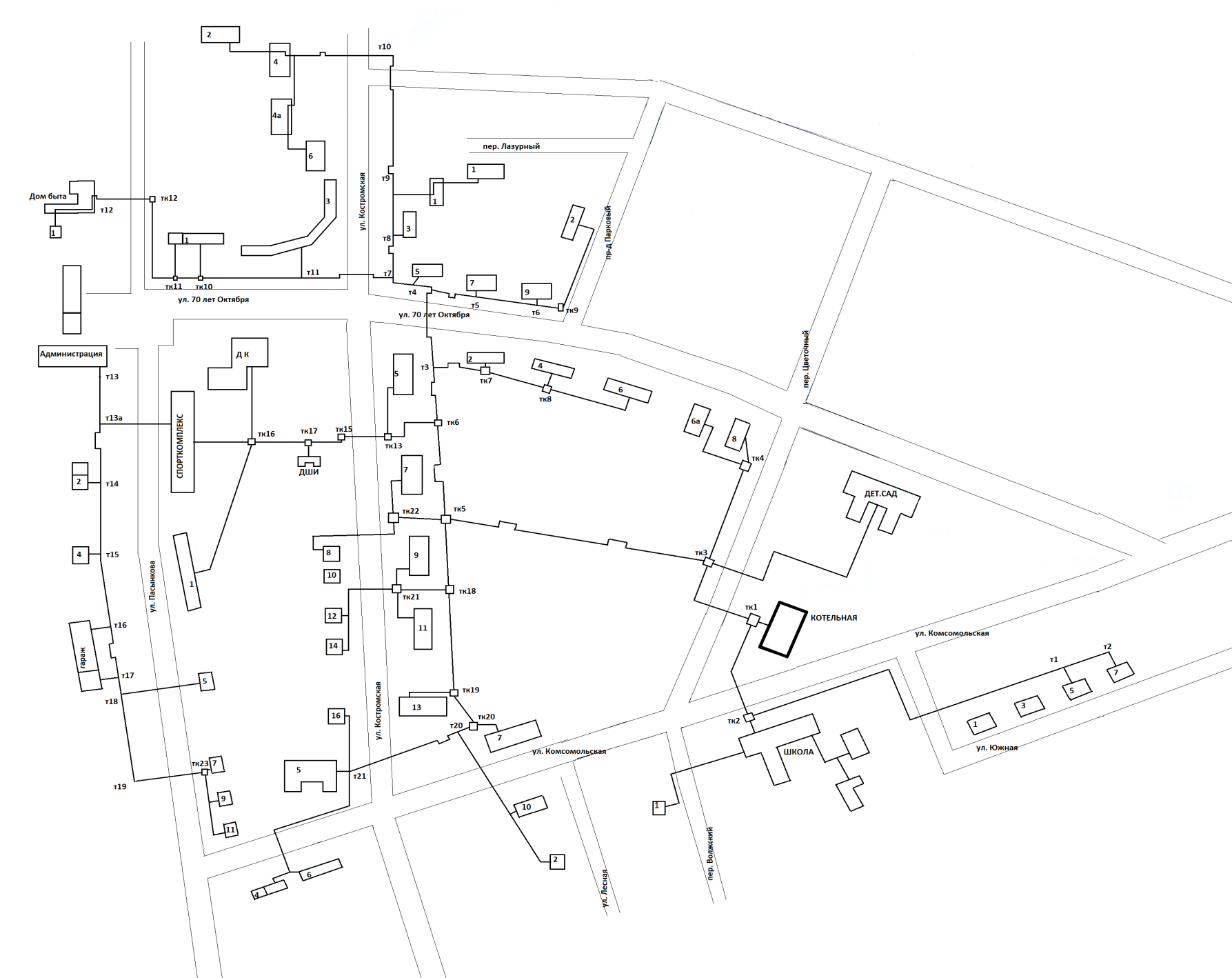 	Рис.1.4.11.5 Тепловые нагрузки потребителей тепловой энергии в зонах действия источников теплоснабженияПри отсутствии проектной информации расчетную часовую тепловую нагрузку отопления здания можно определить по укрупненным показателям:				(1)где α - поправочный коэффициент, учитывающий отличие расчетной температуры наружного воздуха для проектирования отопления to от to = - 31 °С, при которой определено соответствующее значение qo; по таблице 2 [18]принимается α = 0,99;V - объем здания по наружному обмеру, м3;qo - удельная отопительная характеристика здания при to = - 31 °С, ккал/м3·ч·°С; принимается по таблице 4 (39);tj - расчетная температура воздуха в отапливаемом здании, °С;to - расчетная температура наружного воздуха для проектирования отопления в местности, где расположено здание, согласно СНиП 23-01-99(2003) [5],°С; to = - 31°С.Kи.р - расчетный коэффициент инфильтрации, обусловленной тепловым и ветровым напором, т.е. соотношение тепловых потерь зданием с инфильтрацией и теплопередачей через наружные ограждения при температуре наружного воздуха, расчетной для проектирования отопления.Расчетный коэффициент инфильтрации Kи.р определяется по формуле:				(2)где g - ускорение свободного падения, м/с2;L - свободная высота здания, м;	wo - расчетная для данной местности скорость ветра в отопительный период, м/с; принимается по СНиП 23-01-99 [5]. wo= 4,9 м/сСредняя за отопительный период часовая нагрузка на отопление помещений здания определяется по формуле:						(3)гдеto ср-средняя температура наружного воздуха в местности, где расположено здание, согласно СНиП 23-01-99 [5],°С;to ср= - 3,9 °С.Максимальный часовой расход теплоты на приточную вентиляцию определяется по формуле:					(4)где qв – удельная вентиляционная характеристика здания (по справочным данным или расчету), Ккал/м3час оС;V – объем здания  по наружным размерам, м3;tвн – температура внутри помещения принимается по СНиП 2.04.05-91(4) в зависимости от функционального назначения здания (корпуса), оС.По данному СНиПу tнар для расчета системы отопления и вентиляции принимается одного и того же значения.Расчетная тепловая нагрузка на ГВС может быть определена по потреблению воды в час наибольшего водопотребления gгвmax:						(6)принимается  gгвmax = 10 л/ч.Таблица 1.5.1Список подключенных к тепловым сетям потребителей жилые домаТаблица 1.5.1аПо данным теплоснабжающей организации с учетом тепловых нагрузок социальных, административных и прочих объектов суммарная тепловая нагрузка источника теплоты 4,19 Гкал/ч.Как следует из данных, у теплоснабжающей организации существует дефицит в тепловой мощности теплоисточника. Проблема существует в неизолированных теплопроводах, а также в неотлаженности гидравлического режима тепловых сетей.В зоне действия котельной производственные зоны отсутствуют. Потребление тепловой энергии объектами осуществляется в виде отопления (горячая вода) и горячего водоснабжения. Увеличение тепловой нагрузки на котельную в дальнейшем не предвидится. Описание существующих и перспективных зон действия индивидуальных источников тепловой энергии.   В 2017 году в поселке Сухоногово  насчитывается 24 потребителя, имеющие индивидуальное отопление в квартирах.Перечень  жилых помещений в многоквартирных жилых домах п.Сухоногово Костромского района Костромской области с использованием индивидуальных квартирных источников тепловой энергии  - индивидуального газового отопления приведен в таблице:1.6 Балансы располагаемой тепловой мощности и тепловой нагрузки в зонах действия источников теплоснабженияБаланс располагаемой тепловой мощности и тепловой нагрузки в зонах действия источников теплоснабжения приведен в таблице 1.6.1. По данным теплоснабжающей организации МУП «Коммунсервис».Таблица 1.6.1Как следует из приведенного баланса, теоретически у теплоснабжающей организации имеется определенный резерв установленной тепловой мощности котлов. Однако, техническое состояние котлов на котельной таково, что котлы могут выдать не более 50% своей паспортной мощности. Поэтому реальный резерв тепловой мощности на котельной отсутствует.1.7 Балансы теплоносителяБаланс теплоносителя в зонах действия источников теплоснабжения приведен в таблице 1.7.1. В балансе учтено наличие (отсутствие) водоподготовительных установок на котельных, а также объем теплоносителя в системах теплопотребления потребителей.Таблица 1.7.1Баланс теплоносителя в системах теплоснабженияНормативные значения годовых потерь теплоносителя, обусловленных утечкой теплоносителя, м3, определяются по формуле:				(6)где а - норма среднегодовой утечки теплоносителя, установленная Правилами технической эксплуатации тепловых энергоустановок в пределах 0,25 % среднегодовой емкости трубопроводов тепловой сети и подключенных к ней систем теплопотребления, м3/ч·м3;Vгод - среднегодовая емкость тепловой сети и систем теплопотребления, м3;nгод - продолжительность функционирования тепловой сети и систем теплопотребления в течение года, ч;mу.н.год - среднечасовая за год норма потерь теплоносителя, обусловленных его утечкой, м3/ч.Значение среднегодовой емкости тепловых сетей и присоединенных к ним систем теплопотребления, м3, определяется формулой:						(7)где Vo и Vs - емкость трубопроводов тепловой сети и систем теплопотребления в отопительном и неотопительном периодах, м3;no и ns - продолжительность функционирования тепловой сети в отопительном и неотопительном периодах, ч.Емкость трубопроводов тепловых сетей определяется в зависимости от их удельного объема и длины:						(8)где vdi - удельный объем i-го участка трубопроводов определенного диаметра, м3/км; принимается по таблице 6 МДК 4-05.2004;ldi - длина i-го участка трубопроводов, кмЕмкость систем теплопотребления зависит от их вида и определяется по формуле:					(9)где v - удельный объем системы теплопотребления, м3·ч/Гкал; принимается по таблице7Правил в зависимости от вида нагревательных приборов, которыми оснащена система, и температурного графика регулирования отпуска тепловой энергии, принятого в системе теплоснабжения;n - количество систем теплопотребления, оснащенных одним видом нагревательных приборов.Vс.т.п. = 2,44*19,5 +0,54*6= 50,84 м3.Суммарный объем системы теплоснабжения составит:Vс.т.с. = 103,7+50,84 = 154,8м3.Тепловые нагрузки и объем тепловых сетей теплоснабжающей организации МУП «Коммунсервис» в перспективе изменению не подлежат, и до 2028 года баланс теплоносителя в системах теплоснабжения будет иметь вид, приведенный в таблице 1.7.1.Градостроительным планом предусматривается увеличение тепловых нагрузок только в индивидуальном жилом секторе. Динамика роста тепловых нагрузок приведена в таблице 2.2.1.Перспективный баланс теплоносителя приведен в таблице 1.7.2.Таблица 1.7.2Перспективный баланс теплоносителя в системах теплоснабжения, м31.8 Топливные балансы источников тепловой энергии и система обеспечения топливомТопливные балансы источников тепловой энергии за 2013 год приведены в таблице 1.8.1.Таблица 1.8.1Топливные балансы источников тепловой энергии1.9 Надежность теплоснабженияНадежность теплоснабжения обеспечивают такие факторы, как- наличие резерва тепловых мощностей на теплоисточниках;- наличие резервных сетевых насосов;- наличие резерва подогревателей ГВС на котельных;- наличие системы поставок топлива и его запасов в размерах не менее нормативов;- наличие соединительных линий (перемычек) между тепловыми сетями от разных теплоисточников;- техническое состояние основного и вспомогательного оборудования на котельных;- техническое состояние тепловых сетей и сооружений на них;- техническое состояние тепловых узлов потребителей;- техническое состояние трубопроводов внутридомовых разводок.Оценка каждого из факторов надежности позволяет сделать следующие выводы:На котельной установлено 2 котла. Это обеспечивает в случае выхода из строя одного из котлов обеспечить подключенные нагрузки не менее чем на 70% (см. табл.1.2.1).На котельной установлено не менее 2-х сетевых насосов, что обеспечивает надежность в подаче теплоносителя потребителям. Все насосы имеют запас по расходу теплоносителя.Техническое состояние основного и вспомогательного оборудования на муниципальной котельной, в целом, можно признать удовлетворительным. Сетевые насосы имеют значительный физический износ, их фактические параметры никто не определял.Техническое состояние многих участков тепловых сетей не обеспечивает энергоэффективность процесса транспортировки теплоносителя. По причине физического износа тепловой изоляции фактические тепловые потери значительно превышают нормативные. При отсутствии приборов учета тепловой энергии у большинства потребителей сверхнормативные (нерациональные) сетевые потери входят в отпускаемую с котельных теплоту и оплачиваются потребителями.Техническое состояние трубопроводов внутридомовых разводок не соответствует «Правилам технической эксплуатации тепловых энергоустановок»: тепловая изоляция разводящих трубопроводов ветхая или вообще отсутствует. В результате имеют место значительные нерациональные потери тепловой энергии, оплачиваемые жителями. 1.10 Управляемость систем теплоснабженияВ соответствии со статьей 6. ФЗ-190 к полномочиям органов местного самоуправления поселений, городских округов по организации теплоснабжения на соответствующих территориях относятся:1) организация обеспечения надежного теплоснабжения потребителей на территориях поселений, городских округов, в том числе принятие мер по организации обеспечения теплоснабжения потребителей в случае неисполнения теплоснабжающими организациями или теплосетевыми организациями своих обязательств, либо отказа указанных организаций от исполнения своих обязательств;2) рассмотрение обращений потребителей по вопросам надежности теплоснабжения в порядке, установленном правилами организации теплоснабжения, утвержденными Правительством Российской Федерации;3) реализация полномочий в области регулирования цен (тарифов) в сфере теплоснабжения;4) выполнение требований, установленных правилами оценки готовности поселений, городских округов к отопительному периоду, и контроль готовности теплоснабжающих организаций, теплосетевых организаций, отдельных категорий потребителей к отопительному периоду;5) согласование вывода источников тепловой энергии, тепловых сетей в ремонт и из эксплуатации;6) утверждение схем теплоснабжения поселений, городских округов с численностью населения менее пятисот тысяч человек, в том числе определение единой теплоснабжающей организации;7) согласование инвестиционных программ организаций, осуществляющих регулируемые виды деятельности в сфере теплоснабжения, в порядке, установленном Правительством Российской Федерации.Управление системой теплоснабжения производит администрация Костромского муниципального района. Для оперативного решения вопросов создана единая дежурно-диспетчерская служба (ЕДДС). В ее полномочия входит принятие оперативных решений по функционированию систем теплоснабжения района, в том числе по ликвидации повреждений, инцидентов и аварийных ситуаций. Распоряжения ЕДДС обязательны к исполнению всеми теплоснабжающими организациями района.В МУП «Коммунсервис» создана собственная аварийно-диспетчерская служба (АДС), в которой осуществляют дежурство по графику руководители и специалисты предприятия.Контроль за работой и состоянием систем теплоснабжения осуществляет также глава сельского поселения.1.11 Технико-экономические показатели теплоснабжающих организацийТехнико-экономические показатели теплоснабжающей организации приведены в таблице 1.11.1.Таблица 1.11.1Технико-экономические показатели теплоснабжающей организаций за 2013 год, Гкал/годТаблица 1.11.2Технико-экономические показатели теплоснабжающих организаций 2013 год, Гкал/год*без НДСАнализ технико-экономических показателей позволяет сделать следующие выводы:- фактические значения производства, отпуска и реализации тепловой энергии по котельной МУП «Коммунсервис» выше расчетно-плановых, основанных на расчетных тепловых нагрузках.
Рисунок 1.11.1 – Диаграмма структуры производства тепловой энергии1.12 Тарифы на тепловую энергию и водуУстановленные на 2013 год тарифы на тепловую энергию и воду приведены в таблице 1.12.1. Таблица 1.12.1Динамика изменения тарифов на тепловую энергию приведена в таблице 1.12.2.Таблица 1.12.2Динамика изменения тарифов на тепловую энергию для теплоснабжающих организаций Чернопенского сельского поселения в период с 2011 по 2013 год, руб./ГкалРисунок 1.12.1 – Динамика изменения тарифов на тепловую энергию1.13 Описание существующих технических и технологических проблем в системах теплоснабжения сельского поселенияМУП «Коммунсервис»:Малое значение подключенной тепловой нагрузки на котельную, а, следовательно, и малый доход от ее эксплуатации. Поэтому высока доля заработной платы в себестоимости продукции и велик тариф.Физический и моральный износ большей части котлов. Их реальная тепловая мощность не превышает 60% от паспортной, и велика вероятность выхода таких котлов из строя, особенно при больших нагрузках в наиболее холодное время.Физический износ сетевых насосов и их электродвигателей, несоответствие параметров насосов установленным котлам и подключенным нагрузкам.Неотлаженность гидравлического режима локальных тепловых сетей. В результате имеет место повышенный расход электроэнергии на привод сетевых насосов и «недотоп» концевых потребителей.Значительный физический износ тепловой изоляции тепловых сетей, что создает сверхнормативные потери при передаче тепловой энергии потребителям.Отсутствие приборов учета отпускаемой с котельных и получаемой потребителями тепловой энергии, что не позволяет определить фактические объемы отпуска и реализации услуг по теплоснабжению.Неотлаженность режимов горения топлива в котлах, что привело к значительному перерасходу природного газа.2 Перспективное потребление тепловой энергии на цели теплоснабжения2.1 Структура тепловых нагрузок в рамках зон действия источников тепловой энергии. Перспективные тепловые нагрузки по градостроительному плануСтруктура существующих тепловых нагрузок в зонах действия источников тепловой энергии приведена в таблице 1.5.1. Увеличение этих нагрузок согласно градостроительному плану в ближайшей и отдаленной перспективе не ожидается.Всё новое строительство планируется в усадебных одноквартирных жилых домах, которые будут иметь индивидуальное отопление. Площадь квартир в домах с индивидуальным  теплоснабжением составляет 20408,5 м2. Прирост этой площади планируется в объеме 6048 м2/год до 2015года и 8194 м2/год до конца расчетного периода 2030год.Для двухэтажных жилых домов с отапливаемой площадью 100 м2 нормативный расход тепловой энергии на отопление составляет 120 кДж/(м2*оС*сут.) или 186,3 кВт*ч/м2 (1кДж = 0,278 Вт*ч, для п. Сухоногово градусо-сутки отопительного периода ГСОП = 222*(19+3,9) = 5083,8).Дополнительное потребление тепловой энергии может быть рассчитано по формуле:Гкал/год 			(10)Потребление тепловой энергии на ГВС может быть рассчитано по формуле:Гкал/год 				(11)Расчетная тепловая нагрузка на ГВС может быть определена по потреблению воды в час наибольшего водопотребления gгвmax:Qогвс = gгвmax*nпотр.*qгв/1000   Гкал/ч принимается  gгвmax = 10 л/ч.Для всего прироста площадей индивидуальной застройки увеличение потребления тепловой энергии на отопление будет составлять:ΔQинд.от. = 186,3*6048 = 1126742кВт*ч/год =1126,742МВт*ч/год= 968,9Гкал/год до 2015 года.ΔQинд.от. = 186,3*8194 = 1526542кВт*ч/год =1526,542МВт*ч/год= 1312,8Гкал/год до 2030 года.Прирост среднечасовой тепловой нагрузки на отопление составит:ΔQ0инд.от. = 968,9/5328=0,182Гкал/ч; до 2015года.ΔQ0инд.от. = 1312,8/5328=0,2464Гкал/ч; до 2030 года.Прирост расчетной (максимальной) тепловой нагрузки на отопление составит:ΔQ0инд.от. = 0,182*(19+31)/(19+3,9) = 0,3974 Гкал/ч; до 2015 года.ΔQ0инд.от. = 0,2464*(19+31)/(19+3,9) = 0,538 Гкал/ч; до 2030 года.При средней обеспеченности жилой площадью 25,5 м2/чел. к 2015 году увеличение числа жителей в индивидуальных домах составит: 6048/25,5 = 237 чел./год.При средней обеспеченности жилой площадью 36 м2/чел. к 2030 году увеличение числа жителей в индивидуальных домах составит: 8194/36 = 227 чел./год.Увеличение потребления горячей воды составит:ΔVг. = 105*237=24885 л/сут. = 24,885 м3/сут. = 9083м3/год, до 2015 года.ΔVг. = 105*227=23835 л/сут. = 23,835 м3/сут. = 8699м3/год, до 2030 года.Что соответствует увеличению потребления тепловой энергии на ГВС на величину:ΔQгвс= 9083*0,05 = 454Гкал/год. до 2015года.ΔQгвс= 8699*0,05 = 435Гкал/год. до 2030 года.Тепловая нагрузка на ГВС в час наибольшего водопотребления составит:ΔQ0гвс = 10*237*0,05/1000 = 0,1185Гкал/ч до 2015 года.ΔQ0гвс = 10*227*0,05/1000 = 0,1135Гкал/ч до 2030 года.Ежегодный прирост расчетной (максимальной) тепловой нагрузки на отопление и ГВС составит:ΔQ0инд.от.+ГВС = 0,3974 +0,1185= 0,5159Гкал/ч до 2015 года.ΔQ0инд.от.+ГВС = 0,538 +0,1135= 0,6515Гкал/ч до 2030 года.В абсолютном выражении прирост потребления тепловой энергии составит:ΔQинд.от.+ГВС = 968,9+454= 1422,9 Гкал/год до 2015 года.ΔQинд.от.+ГВС = 1312,8+435= 1747,8 Гкал/год до 2030 года.Существующее потребление тепловой энергии на отопление имеющегося индивидуального жилого фонда составляет:Qинд.от. = 186,3*20408,5= 3802104кВт*ч/год = 3802,104 МВт*ч/год = 3269,8Гкал/годРасчетная тепловая нагрузка на отопление имеющегося индивидуального жилого фонда составляет:Q0инд.от. = (3269,8/5328)*(19+31)/(19+3,9) = 1,3399 Гкал/ч.При отсутствии газовых водонагревателей горячее водоснабжение индивидуального жилого фонда не производится.Исходные данные и результаты вычислений перспективного потребления тепловой энергии приведено в таблице 2.2.12.2 Перспективные балансы производительности водоподготовительных установок источников тепловой энергии для компенсации потерь теплоносителяПоскольку увеличения потребителей к источнику тепловой энергии не предвидится, то нормативные потери теплоносителя останутся на прежнем уровне. Перспективные балансы производительности водоподготовительных установок источников тепловой энергии для компенсации потерь теплоносителя приведены в таблице 1.7.2.2.3 Расчет перспективного потребления тепловой энергииТаблица 2.3.13 Перспективные балансы производства и потребления тепловой энергии и теплоносителя3.1 Баланс тепловой мощности и тепловой нагрузки источников тепловой энергии, Гкал/чТаблица 3.1.13.2 Гидравлический расчет магистральных выводов источников тепловой энергииЦель гидравлического расчета выводных участков источников тепловой энергии — определить их пропускную способность и требуемый диаметр для обеспечения подключенных на данный вывод тепловых нагрузок.Расчетный расход теплоносителя, т/ч на выводном участке рассчитывается по формуле:, т/ч						 (12)где  gр  - удельный расход теплоносителя, т/ч*(Гкал/ч); составляет:       - для температурного сетевого графика 85/70оС  gр  = 50 т/ч*(Гкал/ч);Qо- суммарная расчетная тепловая нагрузка на данный вывод с теплоисточника, Гкал/ч; принимается из таблицы 1.5.1 с учетом сетевых потерь тепловой энергии, значение которых принимается из таблицы 1.3.1.Требуемый диаметр вывода, мм рассчитывается по формуле:, мм;					 (13)где 1,3 — допустимая скорость течения сетевой воды в трубопроводах, м/с;Исходные данные и результаты гидравлического расчета выводов источников тепловой энергии приведены в таблице 3.2.1.Анализ полученных расчетов позволяет сделать следующие выводы:1) По котельной п. Сухоногово МУП «Коммунсервис» все выводы имеют достаточный диаметр. У некоторых тепловых камер диаметр выводов значительно завышен, что следует учитывать при перекладке головных и промежуточных участков теплосетей по причине их износа.Таблица 3.2.1Исходные данные и результаты гидравлического расчета выводов источников тепловой энергии4 Предложения по строительству, реконструкции и техническому перевооружению источников тепловой энергии4.1 Проблемы в организации теплоснабжения существующих и перспективных потребителейНедостаточная температура теплоносителя на выходе с котельной, нерационально-подобранные характеристики насосов на котельной, повышенные потери в тепловых сетях приводят к некачественной поставке тепловой энергии потребителям. Произошло уменьшение объемов полезного отпуска (реализации) теплоты. Так в 2013 году плановый отпуск теплоты должен был составить 12555,079 Гкал, а фактический составил 11542,74 Гкал. В то же время потребление топлива в 2013 году составило 2071,136 тыс. м3 природного газа при плане 1853,23 тыс. м3. Причина заключается в том, что реальный КПД котлов и котельных, в целом, значительно ниже принятых для расчета тарифа и нормативных. Реальный удельный расход топлива на отпуск теплоты составит:bот.ф. = (2071,136 *1,154*1000)/11542,74  = 207,06 кгу.т./Гкал.Плановый удельный расход топлива на отпуск теплоты составляет:bот.пл. = (1853,23*1,154*1000)/12555,079= 170,34 кгу.т./Гкал.Для снижения удельного расхода топлива необходимо провести качественные режимно-наладочные испытания (РНИ).Абсолютные и удельные расходы электроэнергии на производство теплоты приведены в таблице 4.1.1.Таблица 4.1.1Удельный расход электроэнергии на производство теплотыПри отраслевом нормативе расхода электроэнергии на производство тепловой энергии для данного типа котельных в 20 кВт*ч/Гкал в МУП «Коммунсервис» и плановый и, тем более, фактический показатели значительно превышают это норматив. Причина заключается в том, что сетевые насосы котельной завышены по подаче, напору и в целом по мощности. Отсутствие наладки гидравлического режима тепловых сетей требует увеличения параметров сетевых насосов, чтобы обеспечить нормальное теплоснабжение удаленных потребителей.Необходимо решить вопрос с потребителями жилые дома по адресам: ул. Южная д.№5, д.№7 о переводе их на индивидуальное отопление. В этом случае выводится из работы участок сети от ТК2 до д.7 общей протяженностью 440 м, нормативные тепловые потери на котором составляют 198,16 Гкал/год. В результате сокращение нерационального использования топлива составит 33,0 тыс. куб.м/год на сумму 178 тыс. руб.4.2 Обоснование предлагаемых для реконструкции котельных на базе существующих и перспективных тепловых нагрузок	Увеличение тепловых нагрузок у существующей котельной не предвидится.	Стратегическими направлениями в реконструкции котельной должны стать:- замена котлов на современные энергоэффективные;- ремонт всех тепловых сетей с заменой тепловой изоляции;- наладка гидравлического режима всех тепловых сетей с целью обеспечения подачи теплоносителя потребителям в соответствии с их тепловыми нагрузками и с меньшими затратами электроэнергии;- замена сетевых насосов на котельных с целью обеспечения требуемой суммарной подачи теплоносителя при минимальных затратах электроэнергии;- установка приборов учета потребляемых ресурсов и отпускаемой тепловой энергии;Затраты на реконструкцию котельной включают в себя приобретение, монтаж и пуско-наладку котлов, водоподготовительных установок, установку приборов учета, расчет и наладку гидравлического режима тепловых сетей.Эффект от произведенной реконструкции котельной будет заключаться в сокращении расхода топлива и финансовых затрат на его приобретение, уменьшение тепловых потерь при передаче тепловой энергии. При реконструкции котельных в автономные газовые будет также иметь место сокращение обслуживающего персонала и затрат на его содержание.КПД новых котлов, работающих на природном газе, по данным заводов-изготовителей принимается 92%Замена тепловой изоляции с применением современных эффективных теплоизоляционных материалов и выполненная в соответствии со СНиП 41-03-2003 «Тепловая изоляция оборудования и трубопроводов» позволит уменьшить тепловые потери в теплосетях, как минимум, на 30%.Таблица 4.2.1Цены на полуцилиндры из ППУ, руб./мЗатраты на вспомогательные изоляционные материалы (антикоррозионная мастика, клей, бандажная лента, ПВХ-пленка) принимаются в размере 20% от стоимости теплоизоляции. Трудозатраты на проведение теплоизоляционных работ не учитываются, поскольку работы должны выполняться эксплуатационным персоналом в порядке текущей эксплуатации.При проведении работ по замене теплоизоляции старая теплоизоляция удаляется, трубы очищаются от ржавчины и покрываются антикоррозионной мастикой. На элемент теплоизоляции (скорлупу) применяется не менее 3-х хомутов: 2 хомута по краям и 1 хомут посередине скорлупы.Наладка гидравлического режима тепловых сетей позволит перейти на сетевые насосы меньшей мощности и, тем самым, сократить потребление электрической энергии. Для проведения наладки на тепловых вводах потребителей следует установить регулирующую арматуру: дисковые затворы или шаровые краны. По переносному расходомеру с помощью регулирующей арматуры выставляется требуемый расход теплоносителя, который должен быть не менее расчетного, но и не более расчетного на 10%. Наладку следует начинать с ближних к котельной потребителей.Таблица 4.2.2Расчет эффективности реконструкции котельных. Замена котлов.Таблица 4.2.3Расчет эффективности реконструкции котельных. Замена тепловой изоляции теплосетей.Таблица 4.2.4Расчет эффективности реконструкции котельных. Замена тепловой изоляции теплосетейТаблица 4.2.5Расчет эффективности реконструкции котельных. Замена сетевых насосовМУП «Коммунсервис» обеспечивает теплоснабжение более 50 объектов. Тепловые сети подлежат наладке гидравлического режима, особенно после уменьшения мощности сетевых насосов. В соответствии с Прейскурантом №26-05-204-01, ч.3, книга 2 «Наладка энергетического оборудования» и утвержденным индексом к данному прейскуранту в размере 48,3 общая стоимость работ по расчету гидравлического режима и оказанию помощи по его внедрению будет составлять 145,6 тыс. руб.  Эти необходимые затраты также следует учитывать при определении объема инвестиций и их эффективности.Таблица 4.2.6Расчет эффективности реконструкции котельных. Сводная таблица.*с учетом затрат на наладку тепловых сетей в размере 145,6 тыс. руб.Суммарный объем инвестиций по МУП «Коммунсервис» оценивается в сумму:  9065,31 руб.Простой срок окупаемости затрат составит: Ток. = 1,91 года.Расчет эффективного радиуса теплоснабжения от котельной МУП «Коммунсервис»Эффективный радиус теплоснабжения – максимальное расстояние от теплопотребляющей установки до ближайшего источника тепловой энергии в системе теплоснабжения, при превышении которого подключение теплопотребляющей установки к данной системе теплоснабжения нецелесообразно по причине увеличения совокупных расходов в системе теплоснабжения. Иными словами, эффективный радиус теплоснабжения определяет условия, при которых подключение теплопотребляющих установок к системе теплоснабжения нецелесообразно по причинам роста совокупных расходов в указанной системе. Учет данного показателя позволит избежать высоких потерь в сетях, улучшит качество теплоснабжения и положительно скажется на снижении расходов.Методика расчета эффективного радиуса теплоснабжения основывается на определении допустимого расстояния от источника тепла двухтрубной теплотрассы с заданным уровнем потерь и состоит из следующих задач.Расчет нормативных тепловых потерь тепловой энергии в тепловых сетях котельнойТаблица 4.2.8Сведения о материальных характеристиках тепловых сетейФактические тепловые потери через тепловую изоляцию с учетом ее технического состояния превышают нормативные на 40% и принимаются в размере:Qпот. и. = 2681,85*1,4 = 3727,9 Гкал/год.Заданный уровень потерь в тепловых сетях муниципальной котельнойНормативные тепловые потери через тепловую изоляцию составляют 2681,85 Гкал/год. Отпуск тепловой энергии составил 13185,284 Гкал/год. Таким образом, доля потерь тепловой энергии будет составлять:Заданный уровень тепловых потерь в сетях составляет 18%.Для включения в расчет тарифа всего объема реальных тепловых потерь теплоснабжающей организации необходимо выполнить расчет нормативов технологических потерь при передаче тепловой энергии и приложить этот расчет к расчету тарифа.Эффективным является такой радиус теплоснабжения для мелких котельных, когда уровень потерь составляет до 18%.Для снижения тепловых потерь предлагается полная замена тепловой изоляции трубопроводов на современную, например, с помощью полуцилиндров из пенополиуретана (см. табл. 4.2.3), что позволит снизить тепловые потери не менее, чем на 40% от существующего их уровня, т.е. до 2681, 85*0,6 = 1609,1 Гкал/год.При сокращении тепловых потерь на 40%, доля потерь тепловой энергии будет составлять:Вывод: система не является энергоэффективной, радиус теплоснабжения превышает заданный уровень потерь. Проведение мероприятий по сокращению тепловых потерь через изоляцию позволит сделать систему энергоэффективной.5 Оценка надежности и безопасности теплоснабжения5.1 Сведения об отказах в системах теплоснабженияОтказы в работе системы теплоснабжения поселка Сухоногово в 2013 году отсутствуют.  5.2 Расчет показателей надежности систем теплоснабженияВ соответствии с МДС 41-6.2000 «Организационно-методические  рекомендаций по подготовке к проведению  отопительного периода и повышению надежности систем коммунального теплоснабжения в городах и населенных пунктах Российской Федерации» интенсивность отказов (р) определяется за год по следующей зависимости:						(14)где Мот - материальная характеристика участков тепловой сети, выключенных из работы при отказе (кв. м);nот - время вынужденного выключения участков сети, вызванное отказом и его устранением (ч);tп*Mn - произведение материальной характеристики тепловой сети данной системы теплоснабжения на плановую длительность ее работы за заданный период времени (обычно за год).Величина материальной характеристики тепловой сети, состоящей из n участков, представляет собой сумму произведений диаметров подводящих и отводящих трубопроводов на их длину.Для МУП «Коммунсервис» материальная характеристика всех участков тепловой сети составляет 1113,91 м2.p = 0Относительный аварийный недоотпуск тепла (q) определяется по формуле:							(15)где Qав - аварийный недоотпуск тепла за год, Гкал;Q - расчетный отпуск тепла системой теплоснабжения за год, Гкал.q = 0Для оценки надежности систем коммунального теплоснабжения могут использоваться частные и общие критерии, характеризующие состояние электро-, водо-, топливоснабжения источников тепла, соответствие мощности теплоисточников и пропускной способности тепловых сетей расчетным тепловым нагрузкам, техническое состояние и резервирование тепловых сетей.Надежность электроснабжения источников тепла (Кэ) характеризуется наличием или отсутствием резервного электропитания:• при наличии второго ввода или автономного источника электроснабжения Кэ = 1,0;• при отсутствии резервного электропитания при мощности отопительной котельной (Гкал/ч):до 5,0                   - Кэ = 0,8;5,0 - 20                 - Кэ = 0,7;свыше 20 Гкал/ч  - Кэ = 0,6.Надежность водоснабжения источников тепла (Кв) характеризуется наличием или отсутствием резервного водоснабжения:• при наличии второго независимого водовода, артезианской скважины или емкости с запасом воды на 12 часов работы отопительной котельной при расчетной нагрузке Кв = 1,0;• при отсутствии резервного водоснабжения при мощности отопительной котельной (Гкал/ч):до 5,0                - Кв = 0,8;5,0 - 20              - Кв = 0,7;свыше 20           - Кв = 0,6.Надежность топливоснабжения источников тепла (Кт) характеризуется наличием или отсутствием резервного топливоснабжения:• при наличии резервного топлива Кт = 1,0;• при отсутствии резервного топлива;• при мощности отопительной котельной (Гкал/ч):до 5,0            - Кт = 1,0;5,0 - 20          - Кт = 0,7;свыше 20      - Кт = 0,5.Одним из показателей, характеризующих надежность системы коммунального теплоснабжения, является соответствие тепловой мощности источников тепла и пропускной способности тепловых сетей расчетным тепловым нагрузкам потребителей (Кб).Величина этого показателя определяется размером дефицита (%):до 10                 - Кб = 1,0;10 - 20               - Кб = 0,8;20 - 30               - Кб - 0,6;свыше 30           - Кб = 0,3.Одно из важнейших направлений повышения надежности систем коммунального теплоснабжения - резервирование источников тепла и элементов тепловой сети путем их кольцевания или устройства перемычек.Уровень резервирования (Кр) вычисляется как отношение резервируемой на уровне центрального теплового пункта (квартала; микрорайона) расчетной тепловой нагрузки к сумме расчетных тепловых нагрузок (%) подлежащих резервированию потребителей, подключенных к данному тепловому пункту:90 - 100           - Кр = 1,0;70 - 90             - Кр = 0,7;50 - 70             - Кр = 0,5;30 - 50             - Кр = 0,3;менее 30         - Кр = 0,2.Согласно СНиП 2.04.07-86 "Тепловые сети" при проектировании тепловых сетей подземной прокладки в непроходных каналах и при бесканальной прокладке должно предусматриваться резервирование подачи тепла в зависимости от климатических условий и диаметров трубопроводов (табл. 5.2.1).Таблица 5.2.1Рекомендуется предусматривать 100%-ное резервирование (с отнесением к потребителям тепла первой категории) жилых микрорайонов в городах (населенных пунктах) при расчетных температурах наружного воздуха для проектирования отопления:При нескольких источниках тепла должна быть проанализирована возможность работы их на единую тепловую сеть. В случае аварии на одном из источников тепла имеется возможность частичного обеспечения потребителей тепловой энергией из единой тепловой сети за счет других источников тепла.Надежность системы теплоснабжения может быть повышена устройством перемычек между магистральными сетями, проложенными радиально от одного или разных источников теплоты.Перемычки используются как в нормальном, так и в аварийном режимах работы. Они позволяют обеспечить беспрерывное теплоснабжение и значительно снизить недоотпуск тепла при аварии. Количество и диаметры перемычек определяются исходя из режима резервирования при сниженном расходе теплоносителя в соответствии с данными табл. 1.7.1.При переходе на крупные источники тепла мелкие котельные, находящиеся в технически исправном состоянии, целесообразно оставлять в резерве.Существенное влияние на надежность системы теплоснабжения имеет техническое состояние тепловых сетей, характеризуемое наличием ветхих, подлежащих замене трубопроводов (Кс):Показатель надежности конкретной системы теплоснабжения (Кнад) определяется как средний по частным показателям Кэ, Кв, Кт, Кб, Кр и Кс:						(16)Где n - число показателей, учтенных в числителе.Общий показатель надежности системы коммунального теплоснабжения города (населенного пункта) определяется:					(17)где ,  - значения показателей надежности систем теплоснабжения кварталов, микрорайонов города;Q1, Qn- расчетные тепловые нагрузки потребителей кварталов, микрорайонов города.В зависимости от полученных показателей надежности отдельные системы и системы коммунального теплоснабжения города (населенного пункта) с точки зрения надежности могут быть оценены как:• высоконадежные    - более 0,9;• надежные                - 0,75 - 0,89;• малонадежные        - 0,5 - 0,74;• ненадежные            - менее 0,5.Таблица 5.2.2Расчет показателей надежности систем теплоснабженияВывод: система теплоснабжения поселка Сухоногово оценивается как надежная.6 Обоснование инвестиций в строительство, реконструкцию и техническое перевооружение6.1 Оценка финансовых потребностей для осуществления строительства, реконструкции и технического перевооружения источников тепловой энергии и тепловых сетейРасчеты объемов необходимого финансирования мероприятий по повышению эффективности и надежности системы теплоснабжения Чернопенского сельского поселения приведены в разделах 4 и 5 сводные результаты расчетов приведены в таблице 6.1.1.Таблица 6.1.1Сводные результаты расчетов необходимого объема финансирования строительства, реконструкции и технического перевооружения источников тепловой энергии и тепловых сетейКак следует из таблицы 6.1.1 общий объем финансирования в строительство, реконструкцию и техническое перевооружение источников тепловой энергии и тепловых сетей оценивается в 9065,31тыс. руб.6.2 Предложения по источникам и условиям инвестиций, обеспечивающих финансовые потребностиПри существующем техническом и технологическом уровне основная теплоснабжающая организация поселка – МУП «Коммунсервис» По этой причине собственных средств для проведения модернизации и реконструкции она не имеет.Не располагают средствами также и арендодатели теплоснабжающей организации: администрация Чернопенского сельского поселения.Небольшие по объемам работы эксплуатирующие организации могут выполнить в счет арендной платы.Проведения всех мероприятий по развитию системы теплоснабжения Чернопенского сельского поселения реально возможно с привлечением средств частных инвесторов в рамках формы возврата вложенных средств через механизм инвестиционного проекта. Такой механизм в Костромской области достаточно отработан при строительстве блочно-модульных котельных «Заказчиком» - ЗАО «Межрегионэнергогаз» за счет средств инвестора – ОАО «Межрегионтеплоэнерго».Другим обязательным условием инвесторов является закрепление в собственность построенных или реконструированных объектов.В отношении муниципальных объектов коммунальной теплоэнергетики федеральным законодательством наложен запрет на их приватизацию. Однако администрация муниципального округа и городского поселения может решить вопрос о закреплении реконструированных объектов в собственность инвестора путем списания отработавшего свой ресурс оборудования котельных, перевода здания котельной в разряд непроизводственных объектов и продаже его инвестору по договору инвестирования. При этом тепловые сети от котельных остаются в собственности муниципалитета, передаются эксплуатирующей организации инвестора в долгосрочную аренду и являются одним из гарантов исполнения инвестором своих обязательств. В дальнейшем по мере реконструкции тепловых сетей они по участкам будут списываться, как отработавшие свой ресурс, а инвестор на их место будет прокладывать новые участки с использованием современных энергоэффективных технологий. Муниципалитет, как собственник тепловых сетей, обязан софинансировать работы по их реконструкции и замене отдельных участков, или компенсировать эксплуатирующей организации затраты по проведению этих работ за счет части арендной платы.Инвесторами проекта реконструкции системы теплоснабжения д. Гридино могут стать:- фонд энергосбережения Костромской области;- федеральный бюджет в форме государственных субсидий на реализацию программ энергосбережения и повышения энергетической эффективности;- частные инвесторы в форме инвестиционного проекта;- частные инвесторы в форме энергосервисного контракта.Одним из главных элементов в привлечении инвесторов и разработке инвестиционных проектов является определение тем и объектов инвестирования на основе тщательного анализа состояния систем теплоснабжения, принятие оптимальных технических решений, подготовка технико-экономических обоснований, технических заданий на проектирование и разработка технических проектов. Все эти работы должны проводиться в короткие сроки и на высоком профессиональном уровне. Для проведения работ по подготовке инвестпроектов в регионе должна быть энерго-инженеринговая компания – оператор проекта. Такой компанией может быть некоммерческое партнерство «ЭнергЭксперт», специалисты которой имеют необходимые знания и опыт проведения подобной работы.6.3 Расчет эффективности инвестицийЭффективность инвестиций на стадии разработки схемы теплоснабжения с достаточной точностью может быть определена по простому сроку окупаемости:, лет						 (18)где Зсумм. - суммарные затраты на внедрение инвестиционного проекта и последующие эксплуатационные затраты на содержание установленного оборудования и систем автоматизации;Эсумм. – суммарный годовой экономический эффект от внедрения инвестпроекта.Более точно эффективность инвестиций будет рассчитана на стадии подготовки технико-экономического обоснования и проектирования, где будут учтены динамика изменения цен и тарифов на энергоносители, проценты за пользование кредитом и другие факторы.Таблица 6.3.1Расчет эффективности инвестицийКак следует из приведенных в таблице 6.3.1 расчетов, средний срок окупаемости инвестиций по объектам теплоснабжения сельского поселения составляет 1,91 года, что является достаточно привлекательным для инвесторов.7 Сведения о бесхозяйных тепловых сетяхВсе тепловые сети и котельная, находящиеся на территории сельского поселения,  являются собственностью Костромского муниципального района, и переданы в хозяйственное ведение и в эксплуатационную ответственность теплоснабжающей организации – МУП «Коммунсервис».В процессе эксплуатации теплосетевого хозяйства бесхозяйных тепловых сетей не установлено. Если в процессе эксплуатации тепловых сетей будут выявлены их бесхозяйные участки, то они должны быть инвентаризированы, приняты на баланс и переданы в аренду эксплуатирующим теплоснабжающим организациям.Список использованной литературыФедеральный закон от 23.11.2009г. N 261-ФЗ «Об энергосбережении и о повышении энергетической эффективности и о внесении изменений в отдельные законодательные акты Российской Федерации».Федеральный закон от 27 июля 2010 года № 190-ФЗ«О теплоснабжении».Постановление Правительства Российской Федерации от 22 февраля 2012 г. № 154 «О требованиях к схемам теплоснабжения, порядку разработки и утверждения».СНиП 2.04.05-91 «Отопление, вентиляция и кондиционирование воздуха».СНиП 23.01.99 «Строительная климатология».СНиП II-3-79* «Строительная теплотехника».СНиП 41-02-2003 «Тепловые сети».СНиП 41-03-2003 «Тепловая изоляция оборудования и трубопроводов».СНиП 23-02-2003 «Тепловая защита зданий».СНиП 23-05-95* «Естественное и искусственное освещение».Нормы проектирования тепловой изоляции для трубопроводов и оборудования электростанций и тепловых сетей, 1959 г. М.: Гостройиздат.Правила установления и определения нормативов потребления коммунальных услуг. Утверждены Постановлением Правительства РФ №306 от 23.05.2006г.Правила технической эксплуатации тепловых энергоустановок. Утверждены Приказом Министерства энергетики РФ от 24 марта 2003 г. № 115.Правила учета тепловой энергии и теплоносителя. Утверждены Минтопэнерго РФ12.09.95г.Инструкция об организации в Минэнерго России работы по расчету и обоснованию нормативов создания запасов топлива на тепловых электростанциях и котельных». Утверждена Приказом Минэнерго России от 4 сентября 2008 г. № 66.Инструкция об организации в Минэнерго России работы по расчету и обоснованию нормативов технологических потерь при передаче тепловой энергии. Утверждены Приказом Минэнерго РФ №325 от 30.12.2008 г.Инструкция об организации в Минэнерго России работы по расчету и обоснованию нормативов удельных расходов топлива на отпущенную электрическую и тепловую энергию от тепловых электростанций и котельных. Утверждены Приказом Минэнерго РФ №323 от 30.12.2008 г.МДК 4-05.2004. Методика определения потребности в топливе, электрической энергии и воде при производстве и передаче тепловой энергии и теплоносителей в системах коммунального теплоснабжения.МДК 1-01.2002 Методические указания по проведению энергоресурсоаудита в жилищно-коммунальном хозяйстве.Методические рекомендации и типовые программы энергетических обследований систем коммунального энергоснабжения.УтвержденыГосстроем России (приказ № 202 от 10.06.2003).МДК 4-03.2001. Методика определения нормативных значений показателей функционирования водяных тепловых сетей систем коммунального теплоснабжения.МДС 41-3.2000. Организационно-методические рекомендации по пользованию системами коммунального теплоснабжения в городах и других населенных пунктах Российской Федерации.МДС 41-4.2000. Методика определения количеств тепловой энергии и теплоносителей в водяных системах коммунального теплоснабжения.МДС 41-6.2000. Организационно-методические рекомендации по подготовке к проведению отопительного периода и повышению надежности систем коммунального теплоснабжения в городах и населенных пунктах Российской Федерации.МДС 13-12.2000. Методические рекомендации по формированию нормативов потребления услуг жилищно-коммунального хозяйства.Наладкаи эксплуатация водяных тепловых сетей: Справочник. В.И. Манюк, Я.И. Каплинский, Э.Б. Хиж и др. -3-е изд., М.: Стройиздат, 1988.Аннотация33111Существующее положение в сфере производства, передачи и потребления тепловой энергии для целей теплоснабжения441.1Функциональная структура теплоснабжения441.2Источники теплоснабжения771.3Тепловые сети и системы теплоснабжения10101.4Зоны действия источников теплоснабжения19191.5Тепловые нагрузки потребителей тепловой энергии в зонах действия источников теплоснабжения21211.6Балансы располагаемой тепловой мощности и тепловой нагрузки в зонах действия источников теплоснабжения23231.7Балансы теплоносителя25251.8Топливные балансы источников тепловой энергии и система обеспечения топливом28281.9Надежность теплоснабжения28281.10Управляемость систем теплоснабжения29291.11Технико-экономические показатели теплоснабжающих организаций29291.12Тарифы на тепловую энергию и воду31311.13Описание существующих технических и технологических проблем в системах теплоснабжения сельского поселения3232222Перспективное потребление тепловой энергии на цели теплоснабжения33332.1Структура тепловых нагрузок в рамках зон действия источников тепловой энергии. Перспективные тепловые нагрузки по градостроительному плану33332.2Перспективные балансы производительности водоподготовительных установок источников тепловой энергии для компенсации потерь теплоносителя34342.3Расчет перспективного потребления тепловой энергии3535333Перспективные балансы производства и потребления тепловой энергии и теплоносителя36363.1Балансы тепловой мощности и тепловой нагрузки источников тепловой энергии36363.2Гидравлический расчет магистральных выводов источников тепловой энергии3737444Предложения по строительству, реконструкции и техническому перевооружению источников тепловой энергии39394.1Проблемы в организации теплоснабжения существующих и перспективных потребителей39394.2Обоснование предлагаемых для реконструкции котельных на базе существующих и перспективных тепловых нагрузок4040555Оценка надежности и безопасности теплоснабжения48485.1Сведения об отказах в системах теплоснабжения48485.2Расчет показателей надежности систем теплоснабжения48486Обоснование инвестиций в строительство, реконструкцию и техническое перевооружениеОбоснование инвестиций в строительство, реконструкцию и техническое перевооружениеОбоснование инвестиций в строительство, реконструкцию и техническое перевооружениеОбоснование инвестиций в строительство, реконструкцию и техническое перевооружение516.1Оценка финансовых потребностей для осуществления строительства, реконструкции и технического перевооружения источников тепловой энергии и тепловых сетейОценка финансовых потребностей для осуществления строительства, реконструкции и технического перевооружения источников тепловой энергии и тепловых сетейОценка финансовых потребностей для осуществления строительства, реконструкции и технического перевооружения источников тепловой энергии и тепловых сетейОценка финансовых потребностей для осуществления строительства, реконструкции и технического перевооружения источников тепловой энергии и тепловых сетей516.2Предложения по источникам и условиям инвестиций, обеспечивающих финансовые потребностиПредложения по источникам и условиям инвестиций, обеспечивающих финансовые потребностиПредложения по источникам и условиям инвестиций, обеспечивающих финансовые потребностиПредложения по источникам и условиям инвестиций, обеспечивающих финансовые потребности516.3Расчеты эффективности инвестицийРасчеты эффективности инвестицийРасчеты эффективности инвестицийРасчеты эффективности инвестиций527Сведения о бесхозяйных тепловых сетяхСведения о бесхозяйных тепловых сетяхСведения о бесхозяйных тепловых сетяхСведения о бесхозяйных тепловых сетях53Список использованной литературыСписок использованной литературыСписок использованной литературыСписок использованной литературы54ПоказателиЕдиница измеренияСуществующее положениеПервая очередь 2015г.Расчетный срок 2030г.Площадь поселенияга9499,429499,429499,42Население всего, чел.чел.232225924201в том числе проживающих:в том числе проживающих:в том числе проживающих:в том числе проживающих:в том числе проживающих:в секционной застройкечел.в усадебной застройкечел.Обеспеченность жилой площадьюкв.м/чел.24,525,536,0Прирост населения, всегочел.2701609в секционной застройкечел.420в усадебной застройкечел.2701189Общая площадь жилых помещенийтыс.кв.м.30,24153,16в секционной застройкетыс.кв.м.21,0в усадебной застройкетыс.кв.м.30,24132,16Площадь населенных пунктов Чернопенского сельского поселения, всегога429,83691,177,13№№ п/пНаименование населенных пунктов200820092010201520302015г. к 2008г.,%2030г. к 2008г.,%1п. Сухоногово18031840184718661971103.5109.32д. Асташево2120198847741922713д. Авдотьно3537474957140162.94д. Бычиха00000--5д. Гороженица00006-6006д. Карпово2623232645100173.17д. Качалово161271772700177008д. Качалка13163560035009д. Козлищево101215172517025010д. Коростелево3571133366.7110011д. Кузьминка911121318144.420012д. Лунево111110109119173107.2155.913д. Лыщево11141847208427.31890.914д. Наумово61551037166.7616.715д. Панино111216381600380016д. Пахомьево112628600280017д. Погорелка12612461200460018д. Свотиново1512121532100213.319д. Сулятино101013141914019020д. Сухоногово000318300180021д. Сущево1466660060022д. Тимонино8102037134462.5167523д. Фатьянка1234024740002470024с. Чернопенье101118126158338156.4334.625д. Юрьевка0016336003300Всего:21762256232225924201119.1193.1Название, адрес котельноймарка котловУстановленная мощность котла, Гкал/ч (т/ч)Установленная мощность котла, Гкал/ч (т/ч)Год ввода в эксплу-атациюКПДбрутто (%)Название, адрес котельноймарка котловУстановленная мощность котла, Гкал/ч (т/ч)Установленная мощность котла, Гкал/ч (т/ч)Год ввода в эксплу-атациюПаспорт-ныйНазвание, адрес котельноймарка котловПаспортнаяфактическая по результатам РНИГод ввода в эксплу-атациюПаспорт-ный123456Котельная МУП «Коммунсервис»Котельная МУП «Коммунсервис»Котельная МУП «Коммунсервис»Котельная МУП «Коммунсервис»Котельная МУП «Коммунсервис»Котельная п. СухоноговоТВГ-4Р42,43198191,5Котельная п. СухоноговоТВГ-4Р42,53198191,5Итого:84,96Название, адрес котельной,НазначениеТип, маркаКол-воОсновные параметрыОсновные параметрыНазвание, адрес котельной,НазначениеТип, маркаКол-воПодача, м3/чНапор, м в.ст.Котельная МУП «Коммунсервис»Котельная МУП «Коммунсервис»Котельная МУП «Коммунсервис»Котельная МУП «Коммунсервис»Котельная МУП «Коммунсервис»Котельная МУП «Коммунсервис»Котельная п. СухоноговоСетевыеК100/65/250210065Котельная п. СухоноговоСетевыеК100/65/250210065Котельная п. СухоноговоПодпиточныеК 45/5524555Котельная п. СухоноговоПодпиточныеК80/50/20015050Котельная п. СухоноговоРециркуляцион-ныеК90/3019030Котельная п. СухоноговоРегенерационныеК20/3012030Котельная п. СухоноговоСолевыеХ-80-32-125Д18,647,8Котельная п. СухоноговоПерекачивающиеК45/5524555Тип ВПУ(напр. Na-кат., 2-х ступ)Марка ВПУ(напр. АВПУ-2,5)Марка фильтровПроизводительность, м3/чКотельная МУП «Коммунсервис»Котельная МУП «Коммунсервис»Котельная МУП «Коммунсервис»Котельная МУП «Коммунсервис»Фильтр Na- катион 2 шт.d=1000мм-ФИПа 1-1,0-0,6Nа20Солерастворитель 1шт.D=400 ммТип водоподогревателей (кожухотрубные, пластинчатые, емкостные, барботажные)Количество ступеней нагрева, схема подключения к теплоносителюМарка водоподогревателей, кол-во секций,  диаметр, длина.Техническое состояние: % заглушенных трубок, наличие теплоизоляцииКотельная МУП «Коммунсервис»Котельная МУП «Коммунсервис»Котельная МУП «Коммунсервис»Котельная МУП «Коммунсервис»Теплообменник для подогрева воды водоводяной, скоростной, многотрубный8 секции, d=159 ммL= 3м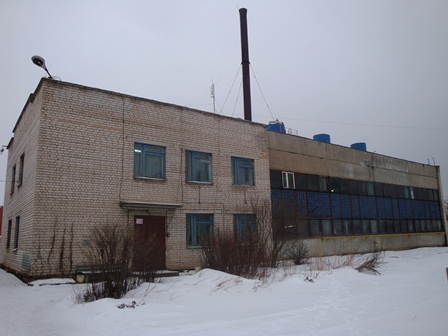 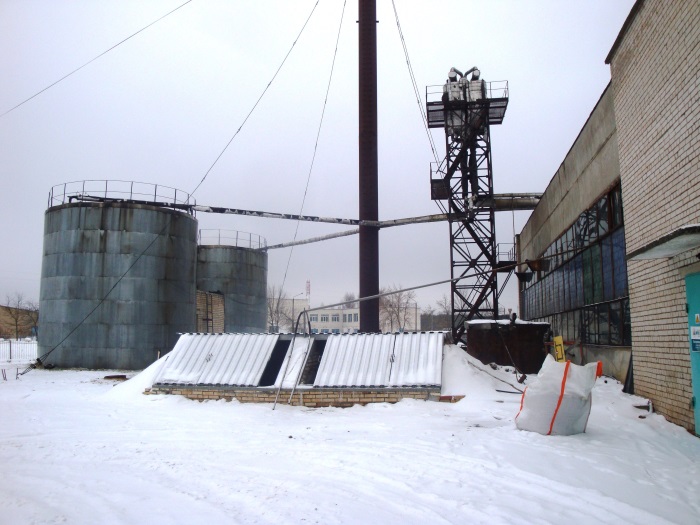 Фото 1.2.1 – котельная, общий видФото 1.2.2 – котельная, общий вид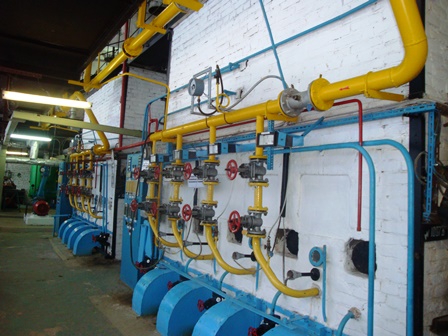 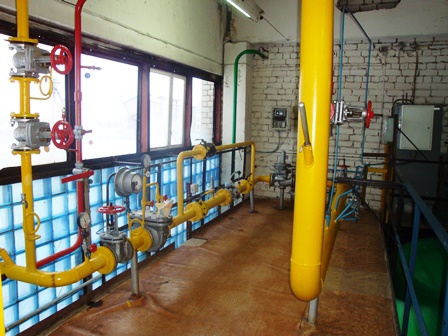 Фото 1.2.3 – котельная, котлы ТВГ-4РФото 1.2.4 – котельная, ГРП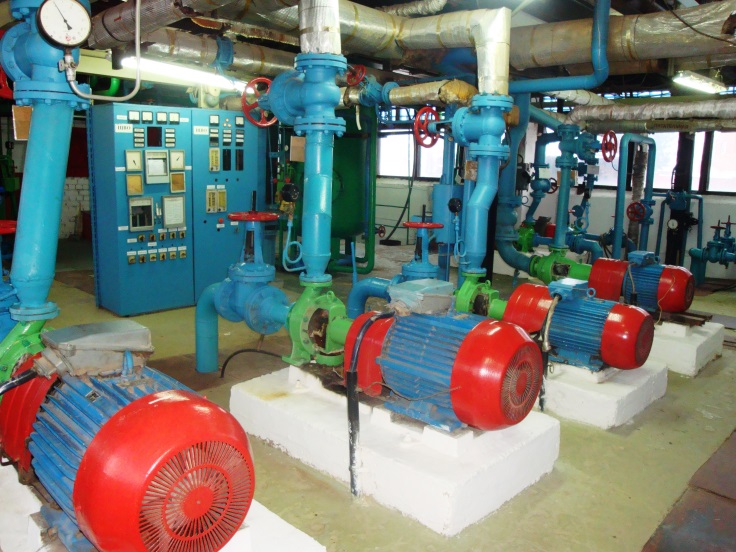 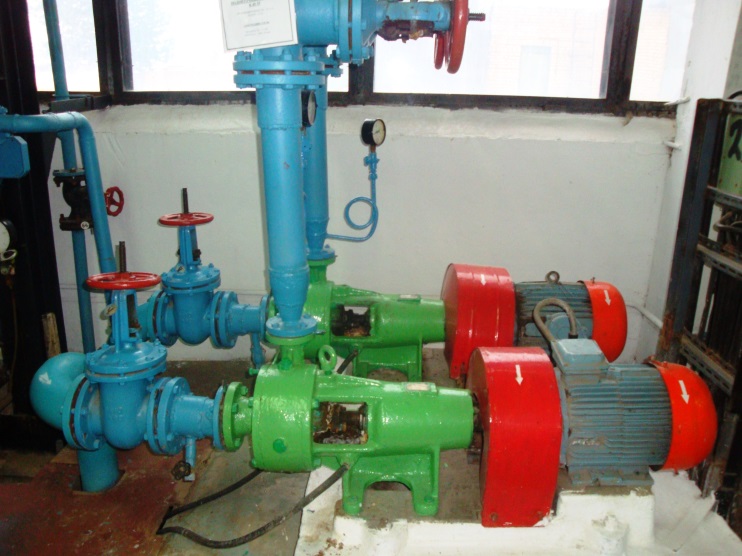 Фото 1.2.5 – котельная, сетевые насосыФото 1.2.6 – котельная, насосы подпиточные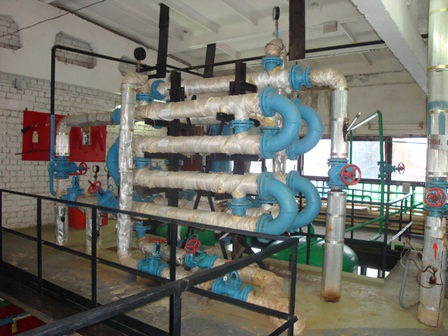 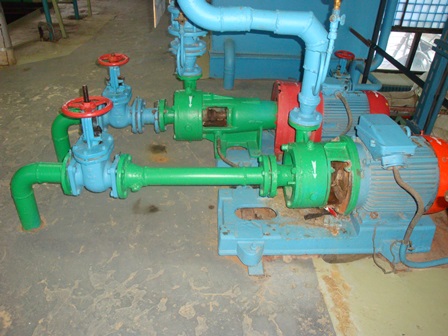 Фото 1.2.7 – котельная, теплообменник ХВОФото 1.2.8 – котельная, насосы перекачивающие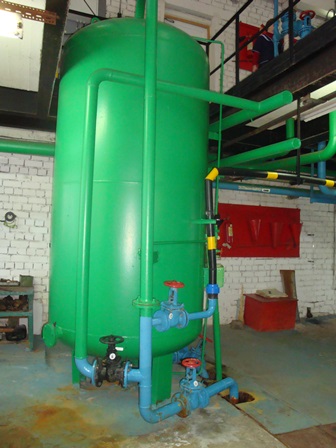 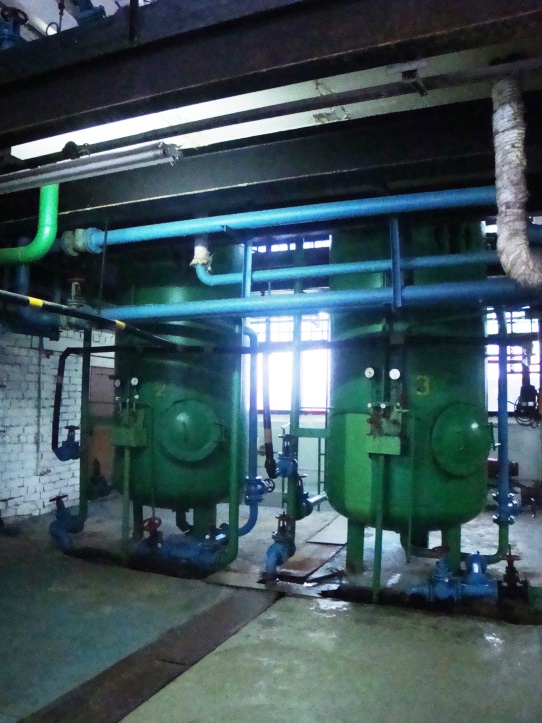 Фото 1.2.9 – котельная, фильтры ХВОФото 1.2.9 – котельная, фильтры ХВО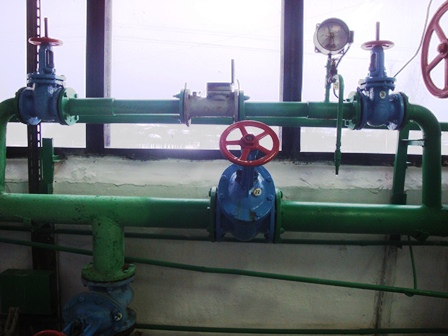 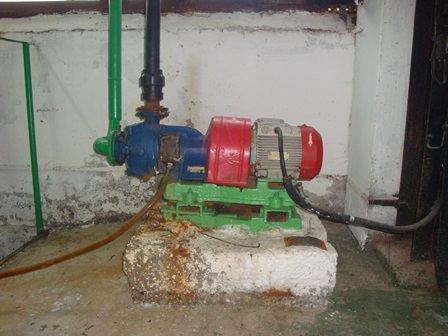 Фото 1.2.10 – котельная, водомерный узелФото 1.2.11 – котельная, регенерационный насосУчасток теплосетиУсловный диаметр, ммПротяженность в 2-х трубн. исч, мТип прокладкиМатериальная характеристика, м212345Котельн-ТК№12198подземная в непр.кан.3,50ТК1-ТК2100130подземная в непр.кан.26,00ТК2-школа10045подземная в непр.кан.9,00школа-д.1 Волжский4070надземная5,60школа - теплица5795надземная10,83ТК2 - д.11 Южная76180надземная27,36ТК2 - д.11 Южная76230подземная в непр.кан.34,96т1 - д.5 Южная5730подземная в непр.кан.3,42Т2 - д.7 Южная5730подземная в непр.кан.3,42ТК1 - ТК321955подземная в непр.кан.24,09ТК3 - д/сад89140подземная в непр.кан.24,92ТК3 - ТК48970подземная в непр.кан.12,46ТК4 - д. 6а ул.70лет Октября57102подземная в непр.кан.11,63ТК4 - д.8 ул.70лет Октября5740подземная в непр.кан.4,5612345ТК3 - Т7 (ТК3-ТК-5-ТК6-Т7)219566надземная247,91Т3 - д.6, ул.70 лет Октября89240подземная в непр.кан.42,72ТК7 - д.2, ул.70 лет Октября896подземная в непр.кан.1,07ТК8 - д.4, ул.70 лет Октября896подземная в непр.кан.1,07Т4 - ТК989110надземная19,58ТК9 - д.2 , ул.70 лет Октября50100подземная в непр.кан.10,00Т4 - д.5 , ул.70 лет Октября5010надземная1,00Т5 - д.7 , ул.70 лет Октября505надземная0,50Т6 - д.9 , ул.70 лет Октября506надземная0,60Т7 - Т10159210надземная66,78Т10 - д.4 Костромская159120надземная38,16д.4 - д.2 Костромская5735подземная в непр.кан.3,99д.4 - д.4а Костромская8940подземная в непр.кан.7,12д.4а - д.6 Костромская7660подземная в непр.кан.9,12Т9 - д.1 Костромская10040надземная8,00д.1 Костромская - д.1 Лазурный8950подземная в непр.кан.8,90Т8 - д.3 Костромская10010надземная2,00Т7 - ТК 10159170надземная54,06ТК10 - Дом быта100187подземная в непр.кан.37,40Т11 - д.3,ул. 70 лет Октября8910надземная1,78ТК10 - д.1,ул.70 лет Октября8915подземная в непр.кан.2,67ТК11 - магазин4012надземная0,96Дом быта - д.1 Торфяной5760подземная в непр.кан.6,84ТК6 - Спорткомплекс159240подземная в непр.кан.76,32ТК13 - д.5 Костромская5720подземная в непр.кан.2,28ТК17 - ДШИ5735подземная в непр.кан.3,99ТК16 - ДК10066подземная в непр.кан.13,20ТК16 - д.1 Пасынково76135надземная20,52Спорткомплекс - Т13а10040подземная в непр.кан.8,00Т13 - контора5715надземная1,71Т13а - Т138970надземная12,46Т13а - Т19100258надземная51,60Т14 - д.2 Пасынково2020надземная0,80Т15 - д.4 Пасынково326надземная0,38Т16 - гараж4020надземная1,60Т17 - гараж4030надземная2,40Т18 - д.5 Пасынково4030подземная в непр.кан.2,40Т19 - ТК 23 Пасынково5727подземная в непр.кан.3,08ТК23 - д.11 Пасынково4090подземная в непр.кан.7,20ТК5 - ТК228936подземная в непр.кан.6,41ТК22 - д.7 Костромская5745подземная в непр.кан.5,13ТК22 - д.8 Костромская5770подземная в непр.кан.7,98ТК5 - ТК1989175подземная в непр.кан.31,15ТК18 - ТК218940подземная в непр.кан.7,12ТК21 - д.9 Костромская5745подземная в непр.кан.5,1312345ТК21 - д.11 Костромская5730подземная в непр.кан.3,42ТК12 - д.10 Костромская4050подземная в непр.кан.4,00д.10 - д.14 Костромская2552подземная в непр.кан.2,60ТК19 - ТК208961надземная10,86ТК19 - д.13 Комсомольская5745подземная в непр.кан.5,13ТК20 - д.7 Комсомольская5720подземная в непр.кан.2,28ТК20 - Т218995надземная16,91Т20 - д.10 Комсомольская5760подземная в непр.кан.6,84д.10 Комсомольская-д.2Лесная3260подземная в непр.кан.3,84Т21 - д.16 Комсомольская4060надземная4,80Т21 - д.4 Комсомольская40105подземная в непр.кан.8,40Всего5444Участок теплосетиУсловный диаметр, ммПротяженность в 2-х трубн. исч, мУдельный объем воды, м3/кмОбъем воды, м3Потери воды, м3/годТеплопотери с теплоно-сителем, Гкал/годТеплопотери через т/изоляц., ккал/чТеплопотери через т/изоляц., Гкал/годСуммарные нормативные теплопотери, Гкал/год12345678910Котельн-ТК№12198340,547,250,361079,65,756,11ТК1-ТК210013082,0827,711,3912604,867,1668,54ТК2-школа1004580,729,590,484363,223,2523,73школа-д.1 Волжский40701,30,182,420,124216,822,4722,59школа - теплица57951,40,273,540,186406,834,1434,31ТК2 - д.11 Южная761803,91,4018,700,9414191,275,6176,55ТК2 - д.11 Южная762303,91,7923,901,1918381,697,9499,13т1 - д.5 Южная57301,40,081,120,062098,811,1811,24Т2 - д.7 Южная57301,40,081,120,062098,811,1811,24ТК1 - ТК321955343,7449,822,497422,439,5542,04ТК3 - д/сад891405,31,4819,770,9912062,464,2765,26ТК3 - ТК489705,30,749,880,496031,232,1332,63ТК4 - д. 6а ул.70лет Октября571021,40,293,800,197135,938,0238,21ТК4 - д.8 ул.70лет Октября57401,40,111,490,072798,414,9114,98ТК3 - Т7 (ТК3-ТК-5-ТК6-Т7)2195663438,49512,6625,6376383,1406,97432,60Т3 - д.6, ул.70 лет Октября892405,32,5433,891,6920678,4110,17111,87ТК7 - д.2, ул.70 лет Октября8965,30,060,850,04517,02,752,80ТК8 - д.4, ул.70 лет Октября8965,30,060,850,04517,02,752,80Т4 - ТК9891105,31,1715,530,789477,650,5051,27ТК9 - д.2 , ул.70 лет Октября501001,40,283,730,196996,037,2737,46Т4 - д.5 , ул.70 лет Октября50101,40,030,370,02674,43,593,61Т5 - д.7 , ул.70 лет Октября5051,40,010,190,01337,21,801,81Т6 - д.9 , ул.70 лет Октября5061,40,020,220,01404,62,162,17Т7 - Т10159210187,56100,705,0322918,4122,11127,1412345678910Т10 - д.4 Костромская159120184,3257,542,8813096,269,7872,65д.4 - д.2 Костромская57351,40,101,310,072346,612,5012,57д.4 - д.4а Костромская89405,30,425,650,283446,418,3618,64д.4а - д.6 Костромская76603,90,476,230,314795,225,5525,86Т9 - д.1 Костромская1004080,648,520,433878,420,6621,09д.1 Костромская - д.1 Лазурный89505,30,537,060,354308,022,9523,31Т8 - д.3 Костромская1001080,162,130,11969,65,175,27Т7 - ТК 10159170186,1281,524,0818553,098,85102,93ТК10 - Дом быта10018782,9939,851,9917750,094,5796,56Т11 - д.3,ул. 70 лет Октября89105,30,111,410,07860,44,584,65ТК10 - д.1,ул.70 лет Октября89155,30,162,120,111292,46,896,99ТК11 - магазин40121,30,030,420,02722,93,853,87Дом быта - д.1 Торфяной57601,40,172,240,114197,622,3622,48ТК6 - Спорткомплекс159240188,64115,085,7526854,8143,08148,84ТК13 - д.5 Костромская57201,40,060,750,041399,27,457,49ТК17 - ДШИ57351,40,101,310,072448,613,0513,11ТК16 - ДК1006681,0614,070,706264,733,3834,08ТК16 - д.1 Пасынково761353,91,0514,030,7010643,456,7157,41Спорткомплекс - Т13а1004080,648,520,433796,820,2320,66Т13 - контора57151,40,040,560,031011,65,395,42Т13а - Т1389705,30,749,880,496022,832,0932,58Т13а - Т1910025884,1354,982,7525015,7133,28136,03Т14 - д.2 Пасынково20201,30,050,690,031022,45,455,48Т15 - д.4 Пасынково32680,101,280,06361,41,931,99Т16 - гараж40201,30,050,690,031204,86,426,45Т17 - гараж40301,30,081,040,051807,29,639,68Т18 - д.5 Пасынково40301,30,081,040,051933,210,3010,35Т19 - ТК 23 Пасынково57271,40,081,010,051888,910,0610,11ТК23 - д.11 Пасынково40901,30,233,120,165799,630,9031,0612345678910ТК5 - ТК2289365,30,385,080,253101,816,5316,78ТК22 - д.7 Костромская57451,40,131,680,083148,216,7716,86ТК22 - д.8 Костромская57701,40,202,610,134897,226,0926,22ТК5 - ТК19891755,31,8624,711,2415078,080,3481,57ТК18 - ТК2189405,30,425,650,283446,418,3618,64ТК21 - д.9 Костромская57451,40,131,680,083148,216,7716,86ТК21 - д.11 Костромская57301,40,081,120,062098,811,1811,24ТК12 - д.10 Костромская40500,60,060,800,043222,017,1717,21д.10 - д.14 Костромская25521,40,151,940,102920,315,5615,66ТК19 - ТК2089615,30,658,610,435248,427,9628,39ТК19 - д.13 Комсомольская57451,40,131,680,083148,216,7716,86ТК20 - д.7 Комсомольская57201,40,060,750,041399,27,457,49ТК20 - Т2189955,31,0113,410,678173,843,5544,22Т20 - д.10 Комсомольская57601,40,172,240,114197,622,3622,48д.10 Комсомольская-д.2Лесная32601,30,162,080,103369,617,9518,06Т21 - д.16 Комсомольская40601,30,162,080,103614,419,2619,36Т21 - д.4 Комсомольская401051,30,273,640,186766,236,0536,23Всего5444103,071372,8868,64490465,72613,202681,85МесяцТемпература грунта tгр., 0СТемпература наружного воздуха tн.в., 0СТемпература сетевой воды в трубопроводах теплосети, 0СТемпература сетевой воды в трубопроводах теплосети, 0СМесяцТемпература грунта tгр., 0СТемпература наружного воздуха tн.в., 0СПодающийОбратныйЯнварь3,9-11,870,555,0Февраль3,1-11,169,654,4Март2,7-5,365,052,6Апрель1,83,265,056,8Май(отопит. период)5,08,065,059,1Июнь––––Июль––––Август––––Сентябрь––––Октябрь10,63,265,056,8Ноябрь7,5-2,965,054,1Декабрь5,1-8,766,552,4ИТОГО5,0-3,966,654,8ИТОГО60,760,7Температурный график тепловой сети 95-70оС с ГВСТемпературный график тепловой сети 95-70оС с ГВСТемпературный график тепловой сети 95-70оС с ГВСТемпературный график тепловой сети 95-70оС с ГВСТемпературный график тепловой сети 95-70оС с ГВСТемпературный график тепловой сети 95-70оС с ГВСПараметры графика 95/70оСПараметры графика 95/70оСПараметры графика 95/70оСt нТ1Т2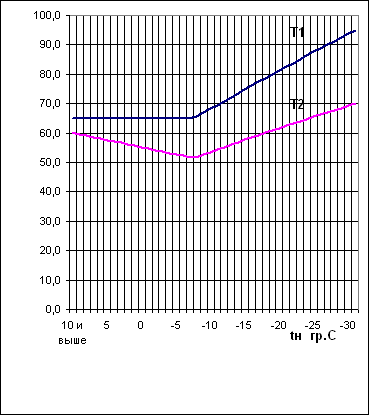 10 и выше65,060,1965,059,6865,059,1765,058,6665,058,1565,057,6465,057,1365,056,7265,056,1165,055,7065,055,2-165,054,7-265,054,2-365,053,7-465,053,2-565,052,7-665,052,3-765,051,7-865,551,8-966,952,6-1068,253,5-1169,554,3-1270,855,2-1372,256,0-1473,556,9-1574,857,7-1676,158,5-1777,459,3-1878,760,1-1980,060,9-2081,361,7-2182,662,5-2283,863,2-2385,164,0-2486,364,7-2587,665,5-2688,866,3-2790,167,0-2891,367,8-2992,668,5-3093,869,3-3195,070,0Dу, ммПрокладка надземнаяПрокладка надземнаяПрокладка надземнаяПрокладка по помещениюПрокладка подземнаяПрокладка подземнаяПрокладка подземнаяТрубы неизолированные,прокладка по помещениюОбратныйПодающийОбратн.+подающ.ОбратныйПодающийОбратн.+подающ.Обратн.+подающ.Обратный2519,423,242,613,517,330,846,854,84023,027,250,214,719,033,753,789,25026,030,256,215,720,035,758,3107,96530,535,265,717,122,439,566,6132,28033,538,271,718,123,441,571,8151,910037,643,280,824,330,054,379,1179,712542,248,290,429,535,665,188,2215,815044,650,394,933,740,374,097,3252,621956,2360,86117,09117,35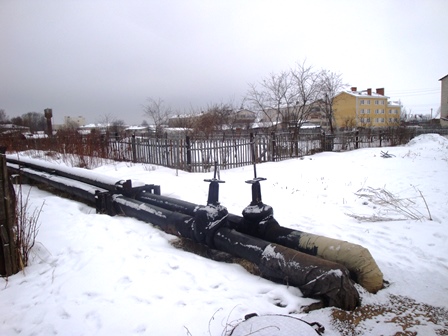 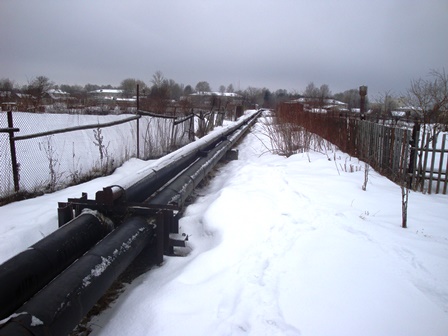 Фото 1.3.1 – участок теплосетиФото 1.3.2 – надземный участок теплосети от котельной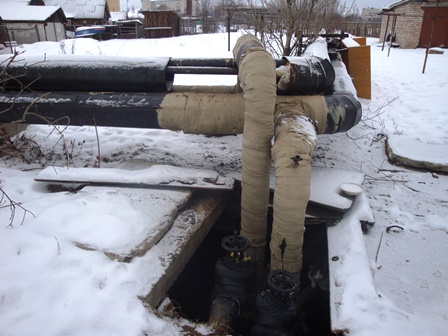 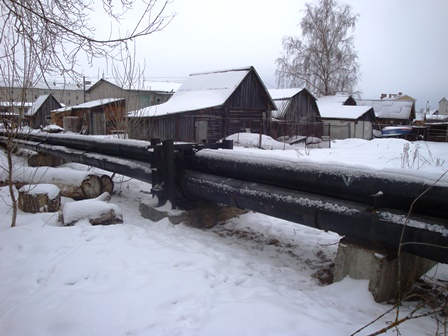 Фото 1.3.3 – надземный участок теплосети до жилых домовФото 1.3.4 – надземный участок теплосети№п/пОбъектгод постройки зданияОбъем здания Vнар., куб.мQ год.Расчетные тепловые нагрузки, Гкал/ч отопление1Костромская 119844396260,50,104322Костромская 219854366258,70,103613Костромская 319844396260,50,104324Костромская 4а19854381259,60,103965Костромская 419854371259,00,103736Костромская 519763095195,10,078137Костромская 619824396260,50,104328Костромская 719764396277,10,110989Костромская 81975115694,70,0379410Костромская 919733152198,70,0795711Костромская 1119753019190,30,0762112Костромская 121981137,7616,00,0064013Костромская 1319701694117,50,0470414Костромская 141981137,7616,00,0064015Костромская 161988237,0524,50,009811670 лет Октября 119812787,5182,70,073191770 лет Октября 219914867282,20,113041870 лет Октября 319835675,8322,00,128961970 лет Октября 419964867282,20,113042070 лет Октября 519832193146,50,058682170 лет Октября 719842201147,10,058902270 лет Октября 819904516261,90,104892370 лет Октября 919832193146,50,0586824Парковый проезд 219892198146,50,0588225Лесная 2196729530,50,0122126пер. Лазурный 119882787,5175,70,0703727Комсомольская 4198040938,20,0152828Комсомольская 61980621,654,10,0216629Комсомольская 719712938185,20,0741730Комсомольская 10197229529,00,0116231Южная 51995172,920,10,0080332Южная 71994315,931,10,0124433пер. Волжский 1198246443,30,0173434пер. Торфяной 1н/с35134,50,0138235Пасынкова 120113038,5191,50,0767136Пасынкова 2а1956165,3617,10,0068537Пасынкова 51958859,90,0039538Пасынкова 7196451846,40,0185739Пасынкова 11н/с9210,70,0042740Пасынкова 9н/с9210,70,004274170 лет Октября 6н/с4867282,20,113044270 лет Октября 6а20111782,8122,30,0489743Комсомольская д.5н/с1990138,00,05526Всего6112,32,4482№Адрес МКД(населенный пункт, улица, дом)Кол-во квартиробщая площадь МКД, (м.кв.)количество жителей, зарегистрирован-ных в МКД, (чел)Обеспечение дома централизованными коммунальными услугамиОбеспечение дома централизованными коммунальными услугамиТепловая нагрузка на ГВС, Гкал/ч№Адрес МКД(населенный пункт, улица, дом)Кол-во квартиробщая площадь МКД, (м.кв.)количество жителей, зарегистрирован-ных в МКД, (чел)гвсцоТепловая нагрузка на ГВС, Гкал/ч1ул. Костромская, д.124124073естьесть0,03652ул. Костромская, д.2241230,161естьесть0,03053ул. Костромская, д.3241239,777естьесть0,03854ул. Костромская, д.4241225,452естьесть0,0265ул. Костромская, д.51675229естьесть0,01456ул. Костромская, д.6241241,857естьесть0,02857ул. Костромская, д.4а241241,876естьесть0,0388ул. Костромская, д.71675233естьесть0,01659ул. Костромская, д.91675234естьесть0,01710ул. Костромская, д.111675230естьесть0,01511ул. Костромская, д.13835420естьесть0,0112ул. Комсомольская, д.5960024нетесть13ул. Комсомольская, д.71675232естьесть0,01614ул. Пасынкова, д.221нетесть15пер.Торфяной,  д.1214010естьесть0,00516ул. 70 лет Октября, д.1181093,551естьесть0,025517ул. 70 лет Октября, д.218896,362естьесть0,03118ул. 70 лет Октября, д.3302026101естьесть0,050519ул. 70 лет Октября, д.418895,247естьесть0,023520ул. 70 лет Октября, д.516594,135естьесть0,017521ул. 70 лет Октября, д.61839262естьесть0,03122ул. 70 лет Октября, д.716596.128естьесть0,01423ул. 70 лет Октября, д.824838,824естьесть0,01224ул. 70 лет Октября, д.9                                         18597,833естьесть0,016525пр-зд Парковый, д.212594,631естьесть0,015526пер. Лазурный, д.118109353естьесть0,0265 Всего0,5555№ п/пПлощадка оборудованияАдрес1Квартирап.Сухоногово, ул.Комсомольская, д.7, кв.52Квартирап.Сухоногово, ул.Комсомольская, д.7, кв.63Квартирап.Сухоногово, ул.Комсомольская, д.7, кв.114Квартирап.Сухоногово, пер.Лазурный, д.1, кв.55Квартирап.Сухоногово, ул.70 лет Октября, д.2, кв.96Квартирап.Сухоногово, ул.70 лет Октября, д.3, кв.77Квартирап.Сухоногово, ул.70 лет Октября, д.3, кв.98Квартирап.Сухоногово, ул.70 лет Октября, д.3, кв.269Квартирап.Сухоногово, ул.70 лет Октября, д.3, кв.2710Квартирап.Сухоногово, ул.70 лет Октября, д.3, кв.2811Квартирап.Сухоногово, ул.70 лет Октября, д.3, кв.2912Квартирап.Сухоногово, ул.70 лет Октября, д.4, кв.613Квартирап.Сухоногово, ул.70 лет Октября, д.4, кв.914Квартирап.Сухоногово, ул.70 лет Октября, д.7, кв.415Квартирап.Сухоногово, ул.70 лет Октября, д.9, кв.116Квартирап.Сухоногово, ул. Костромская, д.4, кв.1017Квартирап.Сухоногово, ул. Костромская, д.4а, кв.1918Квартирап.Сухоногово, ул. Костромская, д.4а, кв.2219Квартирап.Сухоногово, ул. Костромская, д.5, кв.1520Квартирап.Сухоногово, ул. Костромская, д.7, кв.721Квартирап.Сухоногово, ул. Костромская, д. 9, кв. 322Квартирап.Сухоногово, ул. Костромская, д. 9, кв. 1323Квартирап.Сухоногово, ул. Костромская, д.11, кв. 624Квартирап.Сухоногово, ул. Костромская, д.13, кв.1№ п/пПоказатели балансаМУП «Коммунсервис»1Приход:1.1.располагаемая мощность котлов4,961.2.резервная тепловая мощность0итого приход4,962Расход:2.1.тепловые нагрузки потребителей4,192.2.сетевые потери0,922.3.затраты на собственные нужды0,112.4.тепловая нагрузка на котлы5,222.5.резерв тепловой мощности-0,26№ п/пПоказатели балансаМУП «Коммунсервис»1Приход:1.1от водоподготовительных установок, м323308,761.2из водопровода сырой воды0итого приход23308,762Расход:2.1объем теплоносителя в теплосетях в отопительный период, м3103,72.2объем теплоносителя в теплосетях в неотопительный период (ГВС), м3103,72.3отопительный период, ч53282.4неотопительный период, ч29282.5среднегодовой объем теплоносителя в теплосетях, м3103,72.6расчетная тепловая нагрузка на отопление, Гкал/ч3,682.7расчетная тепловая нагрузка на ГВС, Гкал/ч0,50902.8среднегодовой объем теплоносителя в системах теплопотребления, м350,842.9объем теплоносителя в системах теплоснабжения, м3154,82.10нормативные потери теплоносителя, м3/год1385,062.11Нормативные затраты на подпитку теплосетей, тыс. руб./год32,542.12Затраты теплоносителя на ГВС, м321923,72.13Суммарные затраты теплоносителя, м323308,76№ п/пПоказатели баланса2013г.2014г.2015г.2016г.2017г.2018г.2019г.2020г.2021г.2022г.2023г.2024г.2025г.2026г.2027г.2028г.1Приход:1.1.от водо-подготовительных  установок23308,723308,723308,723308,723308,723308,723308,723308,723308,723308,723308,723308,723308,723308,723308,723308,71.2.из водопровода сырой воды0000000000000000итого приход23308,723308,723308,723308,723308,723308,723308,723308,723308,723308,723308,723308,723308,723308,723308,723308,72Расход:2.1.среднегодовой объем тепло-носителя в теплосетях, м3103,7103,7103,7103,7103,7103,7103,7103,7103,7103,7103,7103,7103,7103,7103,7103,72.2.расчетная тепловая нагрузка на отопление, Гкал/ч3,683,683,683,683,683,683,683,683,683,683,683,683,683,683,683,682.3.расчетная тепловая нагрузка на ГВС, Гкал/ч0,50900,50900,50900,50900,50900,50900,50900,50900,50900,50900,50900,50900,50900,50900,50900,50902.4.среднегодовой объем тепло-носителя в системах теплопотребления50,8450,8450,8450,8450,8450,8450,8450,8450,8450,8450,8450,8450,8450,8450,8450,842.5.объем тепло-носителя в системах теплоснабжения, м3154,8154,8154,8154,8154,8154,8154,8154,8154,8154,8154,8154,8154,8154,8154,8154,82.6.нормативные потери теплоноси-теля, м3/год23308,723308,723308,723308,723308,723308,723308,723308,723308,723308,723308,723308,723308,723308,723308,723308,72.7Нормативные затраты на подпитку теплосетей,         тыс. руб./год32,5432,5432,5432,5432,5432,5432,5432,5432,5432,5432,5432,5432,5432,5432,5432,54Наименование потребителявид топливаРасход натурального топлива, тыс.н.м3Расход условного топлива на выработку т/э,     тыс. т у.т.ПриходМУП «Коммунсервис»Котельная п. СухоноговоПриродный газ2071,1362390,09Наименование теплоснабжающих организацийНаименование теплоснабжающих организацийПроизводство теплоэнергииЗатраты на СНОтпуск теплоэнергииСетевые потериМУП «Коммунсервис»План12845,4290,30612555,082274,48МУП «Коммунсервис»Факт14423,1325,9714097,092554,39ИтогоПлан12845,4290,30612555,082274,48ИтогоФакт14423,1325,9714097,092554,39Наименование теплоснабжающих организацийНаименование теплоснабжающих организацийПотребление топливаПотребление топливаУдельный расход  топливакгу.т./ГкалНаименование теплоснабжающих организацийНаименование теплоснабжающих организацийПриродный газ, тыс. м3т у.т.Удельный расход  топливакгу.т./ГкалМУП «Коммунсервис»План1853,2342138,632170,34МУП «Коммунсервис»Факт2071,1362390,09207,06ИтогоПлан1853,2342138,632170,34ИтогоФакт2071,1362390,09207,06Наименование теплоснабжающих и водоснабжающих организацийТепловая энергия, руб./ГкалТепловая энергия, руб./ГкалНаименование теплоснабжающих и водоснабжающих организацийс 01.01.2013с 01.08.2013МУП «Коммунсервис»15181723Наименование теплоснабжающих организацийс 01.01.2011с 01.01.2012с 01.07.2012с 01.01.2013с 01.08.2013МУП «Коммунсервис»13581358143915181723где    Qо от.расчетная тепловая нагрузка на отопление и вентиляцию, Гкал/ч;nот. -продолжительность отопительного периода, ч;tвн. -расчетная средняя температура воздуха в помещениях, оС;tср.от. -средняя температура наружного воздуха за отопительный период, оС;tр -расчетная температура наружного воздуха за отопительный период, оС;Qгвс -расчетная  тепловая нагрузка на ГВС, Гкал/год;где        gгв -норма потребления горячей воды на 1 чел. л/сут.,  gгв = 105 л/сут.;nпотр. -число потребителей (жителей), чел.;qгв-количество тепловой энергии для нагрева 1 м3 воды, Гкал;принимается qгв= 0,05 Гкал/м3nгвс-период ГВС, сут./год; принимается nгвс= 365 сут./годПоказатели2013г.2014г.2015г.2016г.2017г.2018г.2019г.2020г.2021г.2022г.2023г.2024г.2025г.2026г.2027г.2028г.Площадь ожидаемого строительства, тыс. м26,0486,0486,0488,1948,1948,1948,1948,1948,1948,1948,1948,1948,1948,1948,1948,194Площадь жилых помещений в инд. домах, тыс. м226,45832,50638,55446,74854,94263,13671,3379,52487,71895,912104,106112,3120,494128,688136,882145,076Количество жителей в инд. домах, чел8849389921099120613131420152716341741184819552062216922762383Потребление тепловой энергии от котельных, Гкал/год10898,110898,110898,110898,110898,110898,110898,110898,110898,110898,110898,110898,110898,110898,110898,110898,1Потребление тепловой энергии на ГВС, Гкал/год1287,91287,91287,91287,91287,91287,91287,91287,91287,91287,91287,91287,91287,91287,91287,91287,9Расчетные тепловые нагрузки на ГВС, Гкал/ч0,50900,50900,50900,50900,50900,50900,50900,50900,50900,50900,50900,50900,50900,50900,50900,5090Расчетные тепловые нагрузки на отопление и вентиляцию, Гкал/ч3,683,683,683,683,683,683,683,683,683,683,683,683,683,683,683,68Расчетные тепловые нагрузки суммарные, Гкал/ч4,194,194,194,194,194,194,194,194,194,194,194,194,194,194,194,19Увеличение потребления тепловой энергии на отопление и вентиляцию, Гкал/год968,9968,9968,91312,81312,81312,81312,81312,81312,81312,81312,81312,81312,81312,81312,81312,8Потребление тепловой энергии на отопление и вентиляцию, Гкал/год15137,116106,117075,11838819700,821013,622326,423639,324952,126264,927577,828890,630203,431516,232829,134141,9Перспективное потреб-ление тепловой энергии всего, Гкал/год16425173941836319675,920988,722301,523614,324927,22624027552,828865,730178,531491,332804,13411735429,8в т.ч.потребителями МУП «Коммунсервис»10898,110898,110898,110898,110898,110898,110898,110898,110898,110898,110898,110898,110898,110898,110898,110898,1В инд. секторе4239520861777489,98802,710115,511428,312741,21405415366,816679,717992,519305,320618,12193123243,8Показатели баланса2014г.2015г.2016г.2017г.2018г.2019г.2020г.2021г.2022г.2023г.2024г.2025г.2026г.2027г.Приход тепловой мощности:МУП «Коммунсервис»4,964,964,964,964,964,964,964,964,964,964,964,964,964,96Итого приход тепловой мощности4,964,964,964,964,964,964,964,964,964,964,964,964,964,96Расчетные тепловые нагрузкиМУП «Коммунсервис»4,194,194,194,194,194,194,194,194,194,194,194,194,194,19сетевые потери0,920,920,920,920,920,920,920,920,920,920,920,920,920,92затраты на собственные нужды0,110,110,110,110,110,110,110,110,110,110,110,110,110,11тепловая нагрузка на котлы5,225,225,225,225,225,225,225,225,225,225,225,225,225,22Дефицит тепловой мощности (-),резерв (+)-0,26-0,26-0,26-0,26-0,26-0,26-0,26-0,26-0,26-0,26-0,26-0,26-0,26-0,26Наименование теплоснабжающих организаций, котельных, выводовСетевой график, оСРасчетная тепловая нагрузка на вывод, Гкал/чРасчетный расход теплоносителя, т/чТребуемый диаметр вывода, ммФактический диаметр вывода, ммМУП «Коммунсервис»Котельная95/704,19120,0180,7219Итого4,19120,0180,7219Наименование теплоснабжающих организаций, котельных, выводовСетевой график, оСРасчетная тепловая нагрузка на вывод, Гкал/чРасчетный расход теплоносителя, т/чТребуемый диаметр вывода, ммФактический диаметр вывода, мм123456ООО «Коммунсервис»Костромская 195/70оС0,104324,233,7100Костромская 295/70оС0,103614,133,657Костромская 395/70оС0,104324,233,7100Костромская 4а95/70оС0,103964,233,689Костромская 495/70оС0,103734,133,689Костромская 595/70оС0,078133,129,257Костромская 695/70оС0,104324,233,776Костромская 795/70оС0,110984,434,857123456Костромская 895/70оС0,037941,520,357Костромская 995/70оС0,079573,229,457Костромская 1195/70оС0,076213,028,857Костромская 1295/70оС0,00640,38,325Костромская 1395/70оС0,047041,922,657Костромская 1495/70оС0,00640,38,325Костромская 1695/70оС0,009810,410,34070 лет Октября 195/70оС0,073192,928,28970 лет Октября 295/70оС0,113044,535,18970 лет Октября 395/70оС0,128965,237,58970 лет Октября 495/70оС0,113044,535,18970 лет Октября 595/70оС0,058682,325,35070 лет Октября 795/70оС0,05892,425,35070 лет Октября 895/70оС0,104894,233,85770 лет Октября 995/70оС0,058682,325,350Парковый проезд 295/70оС0,058822,425,350Лесная 295/70оС0,012210,511,532пер. Лазурный 195/70оС0,070372,827,750Комсомольская 495/70оС0,015280,612,940Комсомольская 695/70оС0,021660,915,440Комсомольская 795/70оС0,074173,028,457Комсомольская 1095/70оС0,011620,511,257Южная 595/70оС0,008030,39,457пер. Волжский 195/70оС0,017340,713,740пер. Торфяной 195/70оС0,013820,612,350Пасынкова 195/70оС0,076713,128,976Пасынкова 2а95/70оС0,006850,38,620Пасынкова 595/70оС0,003950,26,640Пасынкова 795/70оС0,018570,714,240Пасынкова 1195/70оС0,004270,26,840Пасынкова 995/70оС0,004270,26,84070 лет Октября 695/70оС0,113044,535,18970 лет Октября 6а95/70оС0,048972,023,157Комсомольская д.595/70оС0,055262,224,557Наименование теплоснабжающих организацийВид показателяПроизводство тепловой энергии, ГкалПотребление электроэнергии, кВт*чУдельный расход электроэнергии на производство теплоты, кВт*ч/ГкалМУП «Коммунсервис»План12845,38581256063,257МУП «Коммунсервис»Факт14423,100101868070,628Наружный диаметр трубы, ммТолщина теплоизоляции, ммБез покрытияПокрытие фольга3240166178454018319157401882067640224243894024026410840/50260/330285/362133402843171594031034721940/50381/540425/58527340/50463/625513/67732550/60684/845741/90537550860925426508719395305010931174Наименова-ние котельнойСуществу-ющиекотлыСуществу-ющиекотлыТепловая нагрузкаОтпуск тепловой энергииПредлагаемые к установке котлыПредлагаемые к установке котлыСокращение потребленияСокращение потребленияЗатраты по замене котловНаименова-ние котельнойСуществу-ющиекотлыСуществу-ющиекотлыТепловая нагрузкаОтпуск тепловой энергииМаркакол-воФОТтопливаЗатраты по замене котловНаименова-ние котельнойМаркакол-воГкал/чГкал/годМаркакол-вотыс. руб.тыс. руб.тыс. руб.МУП «Коммунсервис»МУП «Коммунсервис»МУП «Коммунсервис»МУП «Коммунсервис»МУП «Коммунсервис»МУП «Коммунсервис»МУП «Коммунсервис»МУП «Коммунсервис»МУП «Коммунсервис»МУП «Коммунсервис»Котельная п. СухоноговоТВГ-4Р24,1911542,74КВ-ГМ-2,32КВ-ГМ-0,7521425,4362,15074,4Итого4,193425,4362,15074,4Участок теплосетиДиаметр трубопроводов, ммДлина участка, мЦена теплоизоляции, руб./мСтоимость тепло-изоляционных работ,тыс.руб.12345Котельн-ТК№121984258,2ТК№1-ТК№210013028588,9ТК№2-школа1004528530,8школа-д.1 Волжский407019132,1школа - теплица579520647,0ТК2 - д.11 Южная76180243105,0ТК2 - д.11 Южная76230243134,1т1 - д.5 Южная573020614,8Т2 - д.7 Южная573020614,8ТК1 - ТК32195542556,1ТК3 - д/сад8914026488,7ТК3 - ТК4897026444,4ТК4 - д. 6а Южная5710220650,4ТК4 - д.8 Южная574020619,8ТК3 - ТК7219566425577,3Т3 - д.6, ул.70 лет Октября89240264152,1ТК7 - д.2, ул.70 лет Октября8962643,8ТК8 - д.4, ул.70 лет Октября8962643,8Т4 - ТК98911026469,7ТК9 - д.1 Парковая5010020649,4ТК4 - д.5 Парковая50102064,9ТК5 - д.7 Парковая5052062,5ТК6 - д.9 Парковая5062063,012345ТК7 - Т10159210347174,9Т10 - д.4 Костромская15912034799,9д.4 - д.2 Костромская573520617,3д.4 - д.4а Костромская894026425,3д.4а - д.6 Костромская766024335,0Т9 - д.1 Костромская1004028527,4д.1 Костромская - д.1 Лазурный895026431,7Т8 - д.3 Костромская100102856,8Т7 - ТК 10159170347141,6ТК10 - Дом быта100187285127,9Т11 - д.3,ул. 70 лет Октября89102646,3ТК10 - д.1,ул.70 лет Октября89152649,5ТК11 - магазин40121915,5Дом быта - д.1 Торфяной576020629,7ТК6 - Спорткомплекс159240347199,9ТК13 - д.5 Костромская57202069,9ТК17 - ДШИ573520617,3ТК16 - ДК1006628545,1ТК16 - д.1 Пасынково7613524378,7Спорткомплекс - Т13а1004028527,4Т13 - контора57152067,4Т13а - Т13897026444,4Т13а - Т19100258285176,5Т14 - д.2 Пасынково20201788,5Т15 - д.4 Пасынково3261782,6Т16 - гараж40201919,2Т17 - гараж403019113,8Т18 - д.5 Пасынково403019113,8Т19 - ТК 23 Пасынково572720613,3ТК23 - д.11 Пасынково409019141,3ТК5 - ТК22893626422,8ТК22 - д.7 Костромская574520622,2ТК22 - д.8 Костромская577020634,6ТК5 - ТК1989175264110,9ТК18 - ТК21894026425,3ТК21 - д.9 Костромская574520622,2ТК21 - д.11 Костромская573020614,8ТК12 - д.10 Костромская405019122,9д.10 - д.14 Костромская255217822,2ТК19 - ТК20896126438,6ТК19 - д.13 Комсомольская574520622,2ТК20 - д.7 Комсомольская57202069,9ТК20 - ТК21899526460,2Т20 - д.10 Комсомольская576020629,712345д.10 Комсомольская - д.2 Лесная326017825,6Т21 - д.16 Комсомольская406019127,5Т21 - д.4 Комсомольская4010519148,1Всего54443609,3Наименование котельнойПротяжен-ность тепловых сетейТепловые потери в сетяхСокраще-ние тепловых потерьСокращение потребления топливаСокращение потребления топливаЗатраты по замене теплоизо-ляциимГкал/годГкал/годт у.т./годтыс. руб.тыс. руб.МУП «Коммунсервис»МУП «Коммунсервис»Котельнаяп. Сухоногово54443727,91118,37673,82146,83609,3Итого54443727,91118,37673,82146,83609,3Наименование котельнойСуществующие используемые сетевые насосыСуществующие используемые сетевые насосыСуществующие используемые сетевые насосыПредлагаемый к установке насосПредлагаемый к установке насосПредлагаемый к установке насосПредлагаемый к установке насосСокращение потребления электроэнергии в годСокращение потребления электроэнергии в годЗатраты по замене насосовНаименование котельноймаркакВткол-вомаркакВткол-вокол-вотыс. кВт*чтыс.руб.тыс.руб.МУП «Коммунсервис»МУП «Коммунсервис»МУП «Коммунсервис»МУП «Коммунсервис»МУП «Коммунсервис»МУП «Коммунсервис»МУП «Коммунсервис»МУП «Коммунсервис»МУП «Коммунсервис»МУП «Коммунсервис»МУП «Коммунсервис»Котельная п. Сухоно-говоСетевойК100/65/250452К150-125-400/445451426,911816,4236,01Котельная п. Сухоно-говоСетевойК100/65/250552К150-125-400/4(резервный)45451426,911816,4236,01Котельная п. Сухоно-говоСетевойК100/65/250552КМ 80-65-160(на ГВС в неотоп.период)7,57,51426,911816,4236,01РециркуляционныйК100-65-200 (К90/30)221К 100-80-160А11111426,911816,4236,01Наименование котельнойЗатраты по замене котловЗатраты по замене теплоизо-ляцииЗатраты по замене насосовВсего затрат*Сокра-щение ФОТСокращение потребления топливаСокращение потребления электроэнергии в годСокращение потребления электроэнергии в годВсего эконо-миятыс. руб.тыс. руб.тыс. руб.тыс. руб.тыс.руб.тыс. руб.тыс. кВт*чтыс. руб.тыс. руб.МУП «Коммунсервис»МУП «Коммунсервис»МУП «Коммунсервис»МУП «Коммунсервис»МУП «Коммунсервис»МУП «Коммунсервис»МУП «Коммунсервис»МУП «Коммунсервис»МУП «Коммунсервис»МУП «Коммунсервис»Котельнаяп.Сухоногово5074,43609,3236,019065,31425,42508,9426,911816,44750,7Итого5074,43609,3236,019065,31425,42508,9426,911816,44750,7Наименование теплоснабжающей организации, котельнойУсловный диаметр, ммПротяжен-ность в 2-х трубн. исч, мМатериаль-ная характеристика, м2Удельный объем во-ды, м3/кмОбъем воды, м3Нормативные теплопотери, Гкал/годКотельн-ТК№121983,50340,546,11ТК1-ТК210013026,0082,0868,54ТК2-школа100459,0080,7223,73школа-д.1 Волжский40705,601,30,1822,59школа - теплица579510,831,40,2734,31ТК2 - д.11 Южная7618027,363,91,4076,55ТК2 - д.11 Южная7623034,963,91,7999,13т1 - д.5 Южная57303,421,40,0811,24Т2 - д.7 Южная57303,421,40,0811,24ТК1 - ТК32195524,09343,7442,04ТК3 - д/сад8914024,925,31,4865,26ТК3 - ТК4897012,465,30,7432,631234567ТК4 - д. 6а ул.70лет Октября5710211,631,40,2938,21ТК4 - д.8 ул.70лет Октября57404,561,40,1114,98ТК3 - Т7 (ТК3-ТК-5-ТК6-Т7)219566247,913438,49432,60Т3 - д.6, ул.70 лет Октября8924042,725,32,54111,87ТК7 - д.2, ул.70 лет Октября8961,075,30,062,80ТК8 - д.4, ул.70 лет Октября8961,075,30,062,80Т4 - ТК98911019,585,31,1751,27ТК9 - д.2 , ул.70 лет Октября5010010,001,40,2837,46Т4 - д.5 , ул.70 лет Октября50101,001,40,033,61Т5 - д.7 , ул.70 лет Октября5050,501,40,011,81Т6 - д.9 , ул.70 лет Октября5060,601,40,022,17Т7 - Т1015921066,78187,56127,14Т10 - д.4 Костромская15912038,16184,3272,65д.4 - д.2 Костромская57353,991,40,1012,57д.4 - д.4а Костромская89407,125,30,4218,64д.4а - д.6 Костромская76609,123,90,4725,86Т9 - д.1 Костромская100408,0080,6421,09д.1 Костромская - д.1 Лазурный89508,905,30,5323,31Т8 - д.3 Костромская100102,0080,165,27Т7 - ТК 1015917054,06186,12102,93ТК10 - Дом быта10018737,4082,9996,56Т11 - д.3,ул. 70 лет Октября89101,785,30,114,65ТК10 - д.1,ул.70 лет Октября89152,675,30,166,99ТК11 - магазин40120,961,30,033,87Дом быта - д.1 Торфяной57606,841,40,1722,48ТК6 - Спорткомплекс15924076,32188,64148,84ТК13 - д.5 Костромская57202,281,40,067,49ТК17 - ДШИ57353,991,40,1013,11ТК16 - ДК1006613,2081,0634,08ТК16 - д.1 Пасынково7613520,523,91,0557,41Спорткомплекс - Т13а100408,0080,6420,66Т13 - контора57151,711,40,045,42Т13а - Т13897012,465,30,7432,58Т13а - Т1910025851,6084,13136,03Т14 - д.2 Пасынково20200,801,30,055,48Т15 - д.4 Пасынково3260,3880,101,99Т16 - гараж40201,601,30,056,45Т17 - гараж40302,401,30,089,68Т18 - д.5 Пасынково40302,401,30,0810,351234567Т19 - ТК 23 Пасынково57273,081,40,0810,11ТК23 - д.11 Пасынково40907,201,30,2331,06ТК5 - ТК2289366,415,30,3816,78ТК22 - д.7 Костромская57455,131,40,1316,86ТК22 - д.8 Костромская57707,981,40,2026,22ТК5 - ТК198917531,155,31,8681,57ТК18 - ТК2189407,125,30,4218,64ТК21 - д.9 Костромская57455,131,40,1316,86ТК21 - д.11 Костромская57303,421,40,0811,24ТК12 - д.10 Костромская40504,000,60,0617,21д.10 - д.14 Костромская25522,601,40,1515,66ТК19 - ТК20896110,865,30,6528,39ТК19 - д.13 Комсомольская57455,131,40,1316,86ТК20 - д.7 Комсомольская57202,281,40,067,49ТК20 - Т21899516,915,31,0144,22Т20 - д.10 Комсомольская57606,841,40,1722,48д.10 Комсомольская-д.2Лесная32603,841,30,1618,06Т21 - д.16 Комсомольская40604,801,30,1619,36Т21 - д.4 Комсомольская401058,401,30,2736,23Всего54441113,91103,072681,85Минимальныйдиаметртрубопровода, ммРасчетная температура наружного воздуха для проектирования отопления, °СМинимальныйдиаметртрубопровода, мм-10-10-20-30-40Минимальныйдиаметртрубопровода, ммДопускаемое снижение подачи тепла, % 300ххххх 400хххх50 500ххх5060 600хх506070 700 и более5050607080Температура наружного воздуха, °СЧисленность населения, тыс. чел.Ниже -40До 2,0-40 - -312,0 - 5,0-30 - -215,0 - 10,0-20 - -1110,0 - 20,0Выше -1020,0 - 50,0Доля ветхих сетей, %Коэффициент КсДо 101,010 - 200,820 - 300,6Свыше 300,5Наименование теплоснабжающей организации, теплоисточниковРасчетная тепловая нагрузка,КэКвКтКбКрКсКнадМУП «Коммунсервис»Гкал/чКотельная п. Сухоногово3,00,81110,20,60,75итого3,00,81110,20,60,75Наименование теплоснабжающей организации, виды работНеобходимый объем финансирования,тыс. руб.Период внедрения, годыПримечаниеМУП «Коммунсервис»Замена двух газовых котлов5074,42013-2015Увеличение КПД и уменьшение численности персоналаЗамена насосов на котельной236,012013-2015Снижение потребления электроэнергииНаладка тепловых сетей145,62013-2015Предшествует замене насосовЗамена тепловой изоляции теплосетей3609,32013-2015Снижение тепловых потерьИтого9065,31Наименование теплоснабжающей организации, виды работОбъем финансирования, тыс. руб.Эффект от внедрения мероприятий, тыс. руб./годПростой срок окупаемости, летМУП «Коммунсервис»Замена двух газовых котлов5074,4787,56,4Замена насосов на котельной236,011816,40,13Наладка тепловых сетей145,60-Замена тепловой изоляции теплосетей3609,32146,81,68Итого9065,314750,71,91